ІНФОРМАЦІЯ
про хід виконання Обласної комплексної програми профілактики
правопорушень та боротьби із злочинністю на 2016-2020 роки, схваленої
розпорядженням голови обласної державної адміністрації від 19.05.2016 № 276,
затвердженої рішенням Рівненської обласної ради від 17.06.2016 № 196, ізвнесеними змінами.На виконання Обласної	комплексної програми	профілактикиправопорушень та боротьби із злочинністю на 2016-2020 роки, схваленої розпорядженням Рівненської обласної державної адміністрації від 19.05.2016 № 276, затвердженої рішенням Рівненської обласної ради від 17.06.2016 № 196, із внесеними змінами,	обласною	державною адміністрацією спільно зправоохоронними органами області ужито ряд організаційних та практичних заходів з метою протидії та профілактики злочинності, забезпечення публічної безпеки та порядку.Завдяки консолідації та поєднання зусиль місцевих органів державної виконавчої влади та органів місцевого самоврядування, правоохоронних органів, удосконалення їх діяльності у сфері протидії злочинності підвищено ефективність захисту конституційних прав і свобод громадян та інтересів держави.Своєчасне реагування задля вирішення актуальних проблем в регіоні сприяло зміцненню окремих позитивних тенденцій. Так, упродовж 2018 року до підрозділів поліції надійшло 142920 заяв та повідомлень про вчинення кримінальних правопорушень та інших подій (2017 - 137394).У поточному році на території області відмічається зниження майже на 9% кількості облікованих злочинів, яких усього вчинено 10072 проти 11024 за аналогічний період 2017 року.Менше скоєно особливо тяжких, тяжких злочинів (3540 проти 3850).Рівень злочинності на 10 тис. населення нижчий, ніж в середньому по державі (86,9 проти 109,7), у т.ч. тяжких та особливо тяжких (30,5 проти 40,7).Працівниками поліції викрито 2274 особи, які вчинили кримінальні правопорушення, з них 260 жінок, 93 неповнолітні особи, 123 особи, які на момент учинення протиправного діяння перебували у стані алкогольного сп'яніння, 635 осіб, які раніше скоювали злочини та 8 іноземців.За останні три роки спостерігається покращення ефективності проведення досудового розслідування злочинів та оголошення підозр (2016-3109, 2017-4586, 2018-4783). Порівняно з аналогічним періодом позаминулого року динаміка розкриття становить 4,2%.Із	числа кримінальних правопорушень, за якими закінчено досудове розслідування 1605 учинено особами, які раніше скоювали злочини, 179 - групою осіб, 228 - у стані алкогольного сп’яніння.Від злочинних проявів потерпіло 4915 громадян, що майже удвічі менше порівняно з державою (42,4 особи на кожні 10 тис. населення проти 70,2%).Жертвами скоєння злочинів стали 88 дітей, 1807 жінок, 5 депутатів, 8 працівників ЗМІ, 534 пенсіонери, 14 іноземців. Унаслідок учинення відносно них кримінальних правопорушень загинуло 116 громадян.Відмічається зниження на 37% вчинених умисних вбивств (з 35 до 22), на 20% пограбувань (з 253 до 202), на 25% крадіжок (з 5686 до 4269), на 32% крадіжок з квартир (з 778 до 530), на 21% незаконних заволодінь транспортними засобами (з 191 до 151), на 11% хуліганств (з 65 до 58) та на 12,3% ДТП зі смертельним наслідком (з 65 до 57).Як позитив, за січень-грудень 2018 року розкрито усі умисні вбивства (22) та зґвалтування (8).Також, спостерігається покращення розкриття тяжких тілесних ушкоджень на 4,9% (з 91,5% до 96,4%), крадіжок на 5,4% (з 42,5% до 37,1%), пограбувань на 7,2% (з 57,7% до 64,9%) та шахрайств на 6,2% (з 31,2% до 37,4%).Ужито заходи з ефективності протидії організованій злочинності. За січень- грудень 2018 року припинено діяльність 7 організованих груп і злочинних організацій, що на 16% більше аналогічного показника 2017 року (6). Кількість задокументованих осіб, які входили до складу зазначених груп, в 2 рази перевищує показник 2017 року (2017-28, 2018-50).Суттєво покращено оперативно-службову діяльність щодо протидії торгівлі людьми. Майже утричі більше задокументовано таких фактів, порівняно з 2017 роком (з 2 до 5), динаміка 150,0%. Покращено досудове розслідування в частині оголошення підозр (з 0 до 3) та направлення кримінальних правопорушень до суду (з 0 до 4).Активізовано роботу правоохоронних органів по виявленню кримінальних правопорушень у сферах незаконного обігу наркотичних засобів (з 501 до 556), динаміка - 11,0%.На 73,5% більше задокументовано фактів збуту наркотичних речовин (з 68 до 118), на 11,3% зберігання наркотиків (з 281 до 313), на 14,3% нарколабораторій (з 7 до 8) та на 266,7% утримання наркопритонів (з 3 до 11).Досягнуто позитивних результатів у сфері пов’язаній із незаконним обігом зброї та вибухівки, реєстрація яких на 18,2% збільшилась (з 252 до 298). Із незаконного обігу вилучено 1 автомат, 5 гвинтівок, 17 пістолетів, 20 одиниць іншої зброї, 9 рушниць, 2 одиниці саморобної зброї, 193 одиниці спецпристроїв, 15 обрізів, 7073 патронів, 59 гранат, 12 боєприпасів для гранатометів, 1 міну, 21 підривач (детонатор) та 5 кг. 902 гр. вибухової речовини.З метою припинення пошкодження земель в районах, де проводиться масове незаконне видобування бурштину та зниження суспільної напруги, продовжено роботу Оперативного штабу ГУНП, до складу його входять придані сили з інших регіонів. Унаслідок вжитих оперативно-профілактичних заходів упродовж звітного періоду до підрозділів поліції надійшло 2134 заяви та повідомлення, що стосуються незаконного видобутку бурштину. У результаті вжитих заходів вилучено 119 мотопомп, 52 одиниці транспорту та 1 т. 058 кг 714 гр. бурштину. Виявлено та затримано 77 осіб, які займались незаконним видобутком бурштину. По 45 кримінальних правопорушеннях 57 особам повідомлено про підозру. До суду з обвинувальним актом скеровано понад 54 кримінальних провадження.Пункт 1. З метою приведення умов тримання в спеціальних установах поліції затриманих, заарештованих та засуджених осіб у відповідність із вимогами законодавства України і рекомендаціями Європейського комітету проти тортур Ради Європи працівниками поліції сектору організації діяльності ізоляторів тимчасового тримання спільно з іншим зацікавленими службами та підрозділами ГУНП в Рівненській області у звітному періоді проводились відповідні практичні заходи.У 2018 році в ізоляторі тимчасового тримання м.Сарни введено в дію європейську систему контролю «Custody Records» за дотриманням прав людини, яка в майбутньому запобігатиме порушенню прав людини у поліцейській системі та виключить випадки безпідставних звинувачень на адресу правоохоронців.Також, у жовтні місяці 2018 року були проведені контрольні комісійні обстеження спеціальних установ поліції області. До проведення комісійних обстежень було залучено фахівців УЛМТЗ ГУНП, СЕЄ, УПО в Рівненській області. За наслідками були складені акти комісійних обстежень, а виявлені недоліки розглянуті на нараді при керівництві ГУНП в Рівненській області.Крім того, інформація про проведену роботу була направлена до УЗПЛ Національної поліції України та в прокуратуру Рівненської області. Відповідно до вимог наказу МВС України № 60 дек 2005 року стан усунення виявлених порушень буде вивчено в ході проведення комісійних обстежень в квітні 2019 року.	(В області функціонує 4 базових (з наявних 5) ізолятори тимчасового тримання. Щодобово в спецустановах може утримуватись 57 затриманих та взятих під варту осіб. Для конвоювання осіб затриманих та взятих під варту в наявності 13 спеціальних автомобілів.В 2018 році в ITT ГУНП всього утримувалось 1666 осіб. З них 342 затриманих, 746 арештованих, 210 засуджених та 368 адмінарештованих.Всього відконвойовано 5962 особи. З них: в суди 3183, в ITT - 705, в СІЗО 1657. За заявками слідства відконвойовано 303 особи. Виконано 3054 заявки суду.Мали місце надзвичайні події, а саме 10.01.2018 допущено втечу з-під варти арештованого Блищика В.О. та 21.06.2018 в камері ITT № 1 помер адмінарештований Куклевський С.М. За вищенаведеними фактами проведені службові розслідування за наслідками яких до винних осіб вжито заходів дисциплінарного впливу.Функціонування ITT № 2 ГУНП в Рівненській області (м. Вараш) відповідно до наказу ГУНП від 12.07.2017 № 1136 тимчасово призупинене у зв’язку із проведенням косметичних ремонтів.На сьогоднішній день проведено косметичний ремонт в ІТТ № 4 ГУНП та за сприяння керівництва Рівненської АЕС проводиться косметичний ремонт в ІТТ № 2 ГУНП.Також, заплановано проведення капітальних та поточних ремонтів в ізоляторах тимчасового тримання № 1, 3, 4 ГУНП.Усі ІТТ ГУНП обладнані сертифікованими засобами охоронно- попереджувальної і пожежної сигналізації. Забезпечено цілодобове відеоспостереження за утримуваними. В ІТТ ГУНП запроваджено систему комплексного трьохразового гарячого та модульного харчування.Пункт 2. З метою стабілізації криміногенного середовища, реалізації державної політики у сферах забезпечення охорони прав і свобод людини, інтересів суспільства і держави, протидії злочинності, а також виявлення та вилучення з незаконного обігу зброї, боєприпасів та вибухівки упродовж 2018 року на території області було організовано та проведено цільову оперативно- профілактичну операцію «Зброя та вибухівка».Відповідно до наказу НПУ від 19.03.2018 № 258 «Про організацію проведення профілактичних заходів на території держави» у період з 19 березня по 22 травня 2018 (підготовчий етап з 19.03. по 21.04.2018, практичний етап з 22.04. по 22.05.2018 на території регіону проходили профілактичні заходи з виявлення та вилучення з незаконного обігу зброї, боєприпасів та вибухівки.В рамках проведення профілактичного відпрацювання задокументовано 96 кримінальних правопорушень пов’язаних із незаконним обігом зброї.З незаконного обігу було вилучено 1 гранатомет, 1 автомат, 1 підствольний постріл, 4 гвинтівки, 9 обрізів, 1 револьвер, 65 гранат, 3 одиниці саморобної зброї, 2279 патронів, 2 травматичні пістолети, 1 газовий пістолет, З стартові пістолети, 39 запалів, 1 снаряд ВВВ, 1 великокаліберний патрон ВВВ, З гранати ВВВ, 2 тротилові шашки, 12 вибухових пристроїв, 2 сигнальні ракети, З снаряди, 1 муляж автомата, 1 учбову міну, 1 учбовий підривач, 4,8 кг. вибухівки, 104 інших боєприпасів, 3 одиниці пневматичної зброї, 1 мисливську рушницю, 8 мисливських патронів.Завдяки вжитим заходам по 56 правопорушеннях з числа зареєстрованих під час практичного періоду, особам, причетним до їх учинення, повідомлено про підозру.Крім цього, на виконання наказу Національної поліції України від№ 718 «Про організацію проведення профілактичних заходів» у період з 01.09. по 01.10.2018 на території Рівненської області силами кримінальної поліції та інших структурних підрозділів апарату ГУНП було проведено оперативно-профілактичну операцію «Зброя та вибухівка».За результатами якої у правопорушників вилучено 31 одиницю вогнепальної зброї з яких 2 карабіни, 16 пістолетів, 10 обрізів, 3 одиниці саморобної зброї, 1 пістолет травматичної дії, 3039 патронів різного калібру, 29 бойових гранат, 55 інших боєприпасів, 1 кг. 120 гр. вибухівки.По вище зазначених фактах відкрито 81 кримінальне провадження за ч.І ст.263 КК України та по 47 правопорушенням особам повідомлено про підозру.З 47 осіб, яким оголошено підозри у вчиненні правопорушень, що пов’язані з незаконним обігом вогнепальної зброї та вибухівки у 2 випадках особам обрано запобіжний захід у вигляді тримання під вартою, 4 особам домашній арешт та 5-у вигляді особистого зобов’язання.На судовий розгляд направлено 28 кримінальних проваджень, з яких 3 з обвинувальним актом, 1 з угодою про визнання винуватості, 1 з угодою про примирення, 23 з клопотанням про звільнення від кримінальної відповідальності.З метою посилення протидії злочинності та здійснення контролю за правомірністю експлуатації транспортних засобів на вулично-дорожній мережі та протидії незаконним заволодінням транспортними засобами, в період зпо 30.11.2018 на території Рівненської області проведено профілактичні заходи «Розшук».У період з 03 по ЗО грудня 2018 року на території Рівненської області проведено профілактичний захід «Розшук».У результаті проведення заходів було встановлено місце знаходження 41 особи, які переховувалися від органів влади, з яких 28 злочинців, що переховувалися безпосередньо від підрозділів поліції області.З метою покращення криміногенної ситуації протягом звітного періоду на території області проводились ряд оперативно-профілактичних заходів. За результатами яких вдалося втримати позитивні тенденції з покращення оперативної обстановки по основним напрямкам службової діяльності.Пункт 3. Працівниками кримінальної та превентивної поліції області постійно проводяться перевірки розважальних закладів та інших місць масового відпочинку молоді щодо дотримання вимог законодавства в роботі цих закладів.З метою проведення перевірок розважальних закладів та інших місць масового відпочинку молоді щодо дотримання вимог законодавства в роботі цих закладів працівниками секторів превенції відділів та відділень ГУНП в Рівненській області проведено понад 1629 рейдів місць концентрації молоді.Так, застосовуючи адміністративно-правові методи профілактики, протягом 2018 року працівниками поліції області виявлено та припинено ряд адміністративних правопорушень, а саме:до адміністративної відповідальності за незаконне виробництво, придбання, зберігання, перевезення, пересилання наркотичних засобів або психотропних речовин без мети збуту в невеликих розмірах (ст. 44 КУпАП) - 5, за ч.2 ст.156 КУпАП (продаж спиртних напоїв та тютюнових виробів неповнолітнім) - 86, за вчинення насильства в сімї (ст. 173-2 КУпАП) -87, куріння тютюнових виробів у заборонених місцях (ст.175-1 КУпАП) - 117, розпивання спиртних напоїв у громадських місцях і поява у громадських місцях у п’яному вигляді (ст.178 КУпАП) - 108, за доведення неповнолітніх до стану сп’яніння (ст.180 КУпАП) - 139, за неналежне виконання батьківських обов’язків (ст.184 КУпАП) -1638, за порушення порядку перебування дітей у закладах, у яких провадиться діяльність у сфері розваг або закладах громадського харчування (ст. 180-1 КУпАП) - 10.Крім того, здійснюються профілактичні заходи направлені на недопущення бродяжництва та жебрацтва неповнолітніми особами, поширенню пияцтва серед дітей, розповсюдження наркотичних речовин у розважальних закладах та місцях масового відпочинку громадян, (барів, кафе, дискотек, нічних клубів тощо).Під час проведення профілактичних відпрацювань та рейдів регулярно проводиться роз’яснювальна робота, у тому числі через засоби масової інформації, з власниками та працівниками торгівельних та розважальних закладів, що здійснюють реалізацію алкогольних напоїв та тютюнових виробів щодо заборони їх продажу дітям, а також про відповідальність за вчинення таких правопорушень та застосування фінансових санкцій.Головним управлінням ДСНС України у Рівненській області та підпорядкованими підрозділами протягом 2018 року проведено 475 планових та 1726 позапланових перевірок об'єктів, розташованих на території області, щодо додержання вимог законодавства у сфері пожежної та техногенної безпеки.Під час перевірок зазначених об’єктів виявлено 35952 порушення, з них 2099 порушень не усунуто протягом попередніх років.За порушення вимог пожежної безпеки та невиконання запропонованих приписами територіальних органів ДСНС заходів до адміністративної відповідальності притягнуто 1893 керівників об’єктів і відповідальних посадових осіб, а також до окружних адміністративних судів направлено адміністративні позови щодо застосування заходів реагування у вигляді зупинення роботи 217 об’єктів (будівель, споруд, приміщень тощо).Головним управлінням ДФС у Рівненській області з метою недопущення порушень вимог чинного законодавства в сфері обігу підакцизних товарів в закладах громадського харчування, протягом січня-грудня 2018 року проведено 40 фактичних перевірок.В результаті проведених перевірок виявлено 53 порушення вимог чинного законодавства в сфері обігу алкогольних напоїв та тютюнових виробів, а саме:12 випадків реалізації алкогольних напоїв без наявності ліцензій на право роздрібної торгівлі алкогольними напоями;6 випадків реалізації тютюнових виробів без наявності ліцензій на право роздрібної торгівлі тютюновими виробами;4 випадки реалізації алкогольних напоїв та тютюнових виробів без марок акцизного податку;8 випадків реалізації алкогольних напоїв за цінами, нижчими від встановленого розміру мінімальних роздрібних цін на такі алкогольні напої; випадки реалізації тютюнових виробів за цінами вищими від встановленої виробником максимальної роздрібної ціни;випадки реалізації тютюнових виробів поштучно;2 випадки реалізації алкогольних напоїв особам до 18 років;випадків реалізації алкогольних напоїв та тютюнових виробів, які не обліковані у встановленому законодавством порядку та без застосування реєстраторів розрахункових операцій.За виявлені порушення до суб’єктів господарювання винесені фінансові санкції на загальну суму 570,49 тис. грн.Пункт 4. Відділення спеціальної поліції ГУНП відповідно до наказу ГУНП в Рівненській області від 12.01.2016 № 8 «Про затвердження положення про відділення спеціальної поліції ГУНП в Рівненській області» (далі Положення про ВСП) у межах своєї компетенції здійснювало обслуговування об'єкту ДП «ПрикарпатЗахідтранс» з метою профілактики злочинів пов'язаних із крадіжками паливно-мастильних матеріалів із магістральних нафтопродуктопроводів.грудня 2016 року наказом ГУНП в Рівненській області № 1133 було затверджене нове Положення про ВСП ГУНП в Рівненській області, в якому одним з основних завдань являється виявлення та припинення кримінальних та адміністративних правопорушень, пов'язаних з незаконним видобутком бурштину-сирцю.Так, відповідно до Положення про ВСП здійснення перевірок та оглядів підприємств, установ, організацій, які знаходяться у п'ятикілометровій зоні нафтопродуктопроводу, з метою встановлення фактів зберігання ємностей для нафтопродуктів та інших засобів, що можуть використовуватись для крадіжок нафтопродуктів та навмисних пошкоджень нафтопроводу «Дружба» та інших державних магістральних продуктопроводів до компетенції відділення спеціальної поліції ГУНП в Рівненській області не входить.Пункт 5. З метою профілактики квартирних крадіжок під охорону ГПЦС Управління поліції охорони прийнято 331 приміщення з особистим майном громадян, із них: 180 - квартир, 140 - будинків та 11 - інших приміщень.Також додатково встановлено 57 ручних систем тривожної сигналізації, що дозволяє подати сигнал «тривога» в денний час з метою попередження пограбування, розбою.В 2018 році попереджено одну крадіжку з охороняємо'! квартири, а саме:о 10 год. 06 хв. наряд реагування батальйону УПО отримали сигнал «тривога» з квартири, яка розташована в м. Рівне, вул. Грушевського. Прибувши до об’єкту поліцейськими було затримано громадянина, який намагався скоїти крадіжку дитячого велосипеду та запчастини. Нарядом групи реагування УПО на місці події був затриманий громадянин та доставлений до Рівненського ВП для проведення перевірки.Пункт 6. Постановою Кабінету Міністрів України від 11.11.2015 № 937 «Питання забезпечення охорони об’єктів державної та інших форм власності» визначено перелік об’єктів що підлягають обов’язковій охороні підрозділами поліції охорони області. Із загальної кількості 155 об’єктів підрозділами УПО охороняється 141 об’єкт, що становить 91,0% від загальної кількості. Керівникам об’єктів, що не охороняються підрозділами УПО, направлено пропозиції відпо забезпеченню надійної охорони даних об'єктів. Робота в даному напрямку продовжується.Пункт 7. Керівництвом ГУНП постійно вживаються заходи з викриття злочинних організацій, банд, стійких суспільно-небезпечних формувань, які можуть бути причетними до функціонування каналів надходження в регіон зброї (у першу чергу із зони проведення ООС на сході України), важких наркотиків і психотропних речовин, нелегальної міграції, торгівлі людьми та використання коштів, здобутих злочинним шляхом.Зокрема протягом 2018 року працівниками поліції було задокументовано 9 фактів незаконного ввезення а регіон боєприпасів, які надходили з зонипроведення операції об’єднаних сил та АТО.У правопорушників вилучено 22 гранати, 24 запали до гранат, 12 вибухових пристрої, ЗОЇ патрон, 100 гр. вибухівки, 2 підривані, 2 одиниці інших боєприпасів, 1 міну.За вказаними фактами відкрито 9 кримінальних проваджень та 9 особам повідомлено про підозри. Кримінальні провадження направлені на судовий розгляд, з яких 3 з обвинувальним актом, 4 з угодою про визнання винуватості, 2 з клопотанням про звільнення від кримінальної відповідальності.Окрім цього здійснюється оперативне супроводження кримінального провадження 22.02.2018 за ознаками кримінальних правопорушень, передбачених ч.І ст.14, п.п. 6,11, 12 ч.2 ст. 115, ч.І ст. 115, ч.2 ст.194, ч.І ст. 263 КК України за фактами готування групою осіб до скоєння умисного вбивства на замовлення, способом небезпечним для життя багатьох осіб, умисного вбивства Пуліка, умисному знищенні або пошкодженні чужого майна, вчиненому шляхом підпалу приміщення ГО «Агенція журналістських розслідувань «Четверта влада» та вилучення засобів ураження в рамках розслідування цього кримінального провадження працівниками управління карного розшуку виявлено вогнепальну зброю та боєприпаси, а саме пістолет, ПМ (перебуває в розшуку як викрадений 28.12.2017 в м. Києві), пістолет «Browning», 233 патрони, чотири гранати Ф-1, З магазини до пістолетів, дві саморобні гранати «Хаттабка», шість гранат типу РГД - 5, одну гранату типу РГН, одну гранату часів ВВВ типу РГ- 42, 14 запалів до гранат, одну кулю калібру 12 мм., одну гільзу калібру 9 мм., саморобний вибуховий пристрій, глушник до пістолета, рушницю.До складу стійкої організованої групи входить 5 осіб, з яких один проходив службу та виконував бойові завдання в зоні АТО.Злочинна діяльність злочинного угрупування носить суспільно- небезпечний характер, злочини вчиняються із використанням конспірації та сучасних технічних засобів та військового оснащення, методів та засобів оперативно-розшукової діяльності.На даний час проводиться перевірка на причетність даної групи до інших нерозкритих корисливо-насильницьких злочинів із застосуванням зброї на території області та інших регіонів України, а також проводяться слідчі (розшукові) дії щодо можливої кваліфікації в діях цих осіб ознак бандитизму.На ділянці відповідальності Луцького прикордонного загону протягом 2018 року фактів викриття злочинних організацій (формувань), причетних до функціонування каналів надходження в регіон зброї, важких наркотиків і психотропних речовин, нелегальної міграції, торгівлі людьми та використання коштів, здобутих злочинним шляхом виявлено не було. Поряд з тим зберігається загальна тенденція незаконного переміщення засобів самозахисту (в пунктах пропуску було виявлено 1 - електрошокер, 4 - гумових кийки, 2 одиниці пневматичної зброї) окремими особами у власних транспортних засобах.Крім того протягом 2018 року підрозділами охорони державного кордону в межах Рівненської області було виявлено та вилучено 4 набої до мисливської зброї.Притягнуто до адміністративно відповідальності - 298 осіб, з них:за незаконне перетинання державного кордону - 93 особи;за порушення прикордонного режиму або режиму в пунктах пропуску - 115осіб;за порушення правил перебування на території України - 87 осіб;злісна непокора - 3 особи.Накладено штрафів на загальну суму - 151 810 грн.Виявлено та вилучено товарів в 37 випадках на загальну суму 10 млн. 423 тис. 456 грн.Протягом 2018 року фактично на всій ділянці державного кордону в межах контрольованих прикордонних районів Рівненської області актуальною залишається така загроза як незаконний видобуток бурштину, що тягне за собою порушення правил прикордонного режиму, численним випадкам невиконання законних вимог представників правоохоронних органів.Всього протягом звітного періоду на ділянці Луцького прикордонного загону в 25 випадках виявлялись місця ймовірного видобутку бурштину. За всіма фактами підготовлено та направлено письмові інормування до Рівненської ОДА та правоохоронних органів Рівненської області. З метою протидії даній протиправній діяльності в 11 випадках було застосовано відомчий літак «Даймонд» - 42.Оперативно-розшуковими підрозділами ОРУ ПнРУ самостійно та у взаємодії з іншими правоохоронними органами Рівненської області, в ході проведення заходів з протидії незаконному видобутку бурштину в межах контрольованих прикордонних районів Рівненської області, реалізації, та подальшому переміщенню бурштину через державний кордон, встановлено діяльність 13 протиправних груп в складі 45 осіб, які можливо причетні до незаконного видобутку каміння бурштину, а також 10 окремих осіб, які здійснюють його скупку в прикордонні.В рамках протидії вказаному виду протиправної діяльності 15.02.2018 в результаті перевірочних заходів оперативними працівниками ОРВ (з м.д н.п Дубровиця) ОРУ ПнРУ спільно з співробітниками Дубровицького відділення поліції Сарненського ВП ГУНП, в м. Дубровиця, було затримано двох осіб, під час огляду особистих речей яких, в поліетиленовому пакеті було виявлено мінерал органічного походження зовні ехожий на бурштин сирець (загальною вагою близько 1600 грам).По даному факту відомості було внесено до ЄРДР за ст. 198 КК України «Придбання, отримання, зберігання чи збут майна, одержаного злочинним шляхом». На даний час триває досудове розслідування.В рамках кримінального провадження за ч. 2 ст. 364 КК України 03.07.2018 на підставі ухвали суду та доручення слідчого проведені обшуки за 8 адресами реєстрації та фактичного проживання фііурантів провадження та їх транспортних засобів. В результаті проведення обшуків вилучено каміння бурштину сирцю загальною вагою близько 50 кілограм, 3 кілограми обробленого каміння бурштину, знаряддя видобутку, верстати для обробки бурштину, мобільні телефони та записники фігурантів провадження. Виявлені речові докази вилучені слідчим та доставлені до Сарненської місцевої прокуратури. Попередня сумаоцінки вилученого складає 2,3 мільйони гривень.В звітному періоді робота щодо протидії вищевказаній протиправній діяльності проводилась в рамках двох кримінальних проваджень за ст. 246, 364 КК України.За результатами проведених заходів, в рамках одного з проваджень оперативним складом ОРВ (з м.д. н.п. Дубровиця) було проведено обстеження приватного господарства, де розташована незаконна пилорама фігуранта кримінального провадження.Під час проведення слідчих дій було вилучено 15 колод дубу (9 колод по 6,5 метрів, 6 колод по 3,5 метрів) та оброблений пиломатеріал загальний об’єм вилученої лісодеревини становить близько 10 куб. м., триває досудове розслідування.Спільно із співробітниками відділу по боротьбі з торгівлею людьми Г оловного управління Національної поліції в Рівненській області та представниками Надбужанського відділу Прикордонної Варти Республіки Польща припинено діяльність міжнародного каналу торгівлі людьми з України до Іспанії. За результатами проведених заходів на території України і Республіки Польща затримано організатора і пособника даної протиправної діяльності. Розпочато кримінальне провадження за ч. 2 ст. 149 КК України.Також протягом звітного періоду офіцерами ОРВ (з м.д. н.п. Дубровиця) ОРУ ПнРУ ліквідовано канал незаконного переправлення осіб через державний кордон України на ділянці впс «Вичівка» Луцького прикордонного загону з метою працевлаштування в країнах СНД (Російської Федерації та Республіки Білорусь). За результатами проведення судових засідань, фігуранту кримінального провадження винесено обвинувальний вирок, а саме позбавлення волі строком на 3 роки з відстрочкою на 1 рік.Луцьким прикордонним загоном та оперативними підрозділами оперативно-розшукового управління Північного регіонального управління ДПСУ продовжуються подальші заходи спрямовані на протидію злочинності на території Рівненської області.Пункт 8. Працівниками ГУНП з метою вжиття заходів із забезпечення охорони публічної безпеки та порядку в зоні проведення антитерористичної операції на сході держави та забезпеченню належних умов для перевезення та забезпечення харчуванням особового складу, згідно ст. 8 ЗУ «Про особливості державної політики із забезпечення державного суверенітету України на тимчасово окупованих територіях у Донецькій та Луганській областях» беруть участь 20 працівників поліції ГУНП в Рівненській області. Так, 04.01.2019 проведено ротацію вище вказаних працівників на 15 працівників ГУНП в Рівненській області та 5 працівників поліції УПП в Рівненській області.100% особового складу Головного управління Державної служби України з надзвичайних ситуацій у Рівненській області, який направлявся для виконання завдань за призначенням у зоні проведення АТО на території Донецької та Луганської областей забезпечувався:робочою формою одягу, бронежилетами зі ступенем захисту не нижче IV та бронешоломами, спальними мішками, карематами та іншим спорядженням,необхідним для виконання завдань (робіт) за призначенням;кожну особу рядового та начальницького складу і працівників формування ОРС ЦЗ, які залучались до виконання робіт у районі проведення АТО на території Донецької та Луганської областей, аптечкою медичною загальновійськовою індивідуальною, а кожну одиницю техніки - аптечкою автомобільною загальновійськовою згідно з вимогами наказу Міністерства охорони здоров’я від 28.07.2016 №784 «Про затвердження переліків лікарських засобів та виробів медичного призначення, які повинні бути в складі аптечок медичних загальновійськових індивідуальних, аптечки автомобільної загальновійськової, наплічника медичного загальновійськового санітара та наплічника медичного загальновійськового санітарного інструктора», зареєстрованого в Міністерстві юстиції України 3 серпня 2016 р. за № 1072/29202.Разом з тим були створені належні умови перевезення, харчування та проживання особового складу у зоні АТО на території Донецької та Луганської областей.Співробітники податкової міліції Головного управління ДФС у Рівненській області у складі спецпідрозділу «Фантом» спільно з співробітниками інших правоохоронних органів, постійно здійснюють контроль за переміщенням осіб, протидіють незаконному перевезенню товарів через лінію розмежування між Україною та тимчасово окупованими територіями у Донецькій та Луганській областях, а також протидіють тероризму, захищають суверенітет України. У 2018 році в антитерористичній операції задіяні шість співробітників податкової міліції.Пункт 9. З метою надійного функціонування територіальної підсистеми єдиної державної системи запобігання, реагування і припинення терористичних актів та мінімізації їх наслідків, механізмів цілодобового обміну інформацією чергових служб підрозділів суб’єктів боротьби з тероризмом з органами місцевої влади, своєчасного надходження інформації щодо загроз та вчинення терактів, злочинів терористичної спрямованості (або надзвичайних подій на об’єктах можливих терористичних спрямувань) в Головному управлінні Державної служби України з надзвичайних ситуацій у Рівненській області встановлена та функціонує цифрова АТС типу Меридіан-1, станція супутникового зв’язку, IP-телефонія, система відеоконференцзв’язку з підрозділами області за допомогою програмного забезпечення «Polycom», системи відеоконференцзв’язку з ДСНС України за допомогою комплектів обладнання «LifeSize» та «Cisco», захищеного каналу зв’язку з ДСНС України за допомогою телекомунікаційної мережі спеціального призначення, VPN-каналів зв’язку з підрозділами області через мережеві комутатори MikroTik, системи відеоспостереження у підрозділах області та Головному управлінні, можливості моніторингу і аеророзвідки місць утворення (можливого утворення) надзвичайних ситуацій, пожеж, стихійних лих, природних та техногенних катастроф, терористичних актів, подій та управління силами і засобами ОРС ЦЗ у місцях їх виникнення з повітря за допомогою безпілотного літального апарату DjiPhantom 4 та DjiPhantom 4 Pro.На базі командно-штабного автомобіля Р-142 створено мобільно- оперативну групу, на яку покладається організація, забезпечення та встановлення надійного телефонного, радіо зв'язку та супутникового зв’язку, уповноваженого керівника з ліквідації надзвичайних ситуацій та штабу з ліквідації надзвичайних ситуацій з органами управління і силами, що залучаються до ліквідації надзвичайних ситуацій, а також органами управління вищого рівня.Мобільно-оперативна група організовує зв'язок з органами управління, організаціями та силами, що залучаються до ліквідації надзвичайних ситуацій, органами управління вищого рівня, оповіщення у зоні надзвичайних ситуацій, забезпечення робочих місць засобами зв'язку, збір, обробку та передачу інформації, технічну обробку і друкування всіх видів вхідної, вихідної та внутрішньої інформації, ведення її обліку, технічну підготовку інформації про оперативну обстановку.З цією метою мобільно-оперативна група забезпечує створення каналів засобами прямого зв’язку, прийняття каналів від опорної мережі, розподіл та комутацію (транзит), своєчасне встановлення запланованого та незапланованого зв’язку, підтримання його у постійній готовності до передачі (приймання) сигналів управління та інших видів повідомлень, доставку їх адресатам (кореспондентам), розгортання абонентських ліній на пункті управління та якісне їх обслуговування, роботу внутрішнього зв’язку у штабах та пунктах управління, організацію станційно-експлуатаційної та оперативно чергових служб.Особовий склад центру оперативного зв’язку ГУ ДСНС України у Рівненській області проводить вдосконалення інформаційної взаємодії, міжвідомчої професійної підготовки, вивчає більш якісне матеріально-технічного забезпечення сил і засобів зв’язку, підвищення їх готовності до проведення антитерористичних заходів на території області.З метою підвищення рівня готовності сил і засобів, які залучаються координаційною групою Антитерористичного центру при управлінні Служби безпеки України в області до проведення антитерористичної операції, в Головному управлінні на базі аварійно-рятувального загону спеціального призначення створюється пересувний пункт управління (далі - ППУ), який розгортається за окремими вказівками АТЦ при УСБУ на навчаннях або безпосередньо в районі виникнення надзвичайних ситуацій для максимального наближення оперативних груп, штабу з ліквідації НС, спеціальної комісії з ліквідації надзвичайних ситуацій та комісії з питань ТЕБ та НС до місця проведення аварійно-рятувальних та невідкладних робіт і заходів щодо захисту населення.Відповідно до вимог наказу АРЗ СП ГУ ДСНС України у Рівненській області від 25.03.2016 № 81 «Про організацію діяльності пересувного пункту управління, пересувного пункту життєзабезпечення та затвердження їх Положень, у березні та жовтні 2018 року проведено тренування з повним розгортанням сил і засобів ППУ.Крім того, на виконання наказу ДСНС України від 17.03.2016 № 74 «Про організацію роботи Штабу з ліквідації наслідків надзвичайної ситуації та забезпечення його готовності» управління організації реагування на надзвичайні ситуації та цивільного захисту Головного управління щотижнево складає, уточнює та надсилає до ДСНС України списки персонального складу Штабу з ліквідації наслідків надзвичайної ситуації, до складу якого входять групи аналізу ситуації та підготовки даних, безпосереднього реагування, матеріально- технічного забезпечення, управління резервом сил, взаємодії із засобами масової інформації та організації зв’язку.Також слід зауважити, що для забезпечення готовності сил і засобів підрозділів Головного управління до виконання завдань за призначенням під час мінімізації та ліквідації наслідків надзвичайних ситуацій, пов’язаних з технологічними терористичними проявами та іншими видами терористичної діяльності під час проведення антитерористичних операцій, протягом звітного періоду Головне управління взяло участь у навчаннях з антитерористичної тематики із залученням сил і засобів різної відомчої належності. В ході навчань відпрацьовано алгоритми взаємодії РКГ АТЦ з іншими відомствами при проведені антитерористичної операції та підвищеної небезпеки.Відпрацювання підрозділами Головного управління спільних дій та бойової злагодженості спецпідрозділів силових відомств, що входять до складу координаційної групи Антитерористичного центру, проводяться за окремим графіком Антитерористичного центру при УСБУ в Рівненській області, а також шляхом подання раптових ввідних з метою перевірки ступеня готовності в разі загрози або вчинення терористичного акту.Питання готовності підрозділів до дій за призначенням у разі вчинення терористичних актів знаходиться на постійному контролі у ГУ ДСНС України у Рівненській області.Пункт 10. Працівниками ГУНП області спільно з працівниками Управління СБ України в Рівненській області проводяться обстеження місць постійного зберігання і використання зброї та вибухових матеріалів, а також вживаються невідкладні заходи, щодо посилення контролю за об’єктами дозвільної системи з метою недопущення крадіжок та втрати вогнепальної зброї, боєприпасів, спеціальних засобів, які зберігаються та використовуються на об’єктах дозвільної системи, а також вибухових матеріалів, що зберігаються на складах ВМ.Протягом 2018 року здійснено 213 перевірок об’єктів дозвільної системи. Проведено інвентаризацію зброї, спецзасобів, боєприпасів до них та вибухових матеріалів на об’єктах дозвільної системи. Прийнято активну участь в операціях «Зброя та вибухівка», організовано та проведено два місячники добровільної здачі зброї, спецзасобів, боєприпасів до них та вибухових матеріалів. Постійно проводилась профілактична робота з власниками мисливської зброї та спецзасобів самооборони, спрямована на своєчасну перереєстрацію ними зброї та спецзасобів. Здійснено 20750 перевірок таких власників за місцем їх проживання. В результаті цієї роботи до адміністративної відповідальності за порушення правил дозвільної системи притягнуто 1174 власники зброї та спецзасобів. У громадян - власників мисливської зброї за порушення законодавства вилучалось 682 одиниці зброї.Стан зберігання, обліку, використання зброї, боєприпасів до неї, вибухових матеріалів та засобів ініціювання на об’єктах дозвільної системи, а також місцях проведення вибухових робіт перебуває на постійному контролі працівників УПД ГУІГП.Пункт 11. Керівництвом ГУНП на постійній основі вживаються оперативно-розшукові та превентивні заходи щодо мінімізації незаконного обігу зброї.Так, протягом 2018 року за ст. 263 КК України (незаконне поводження зі зброєю та вибухівкою) зареєстровано 409 кримінальних правопорушень, без урахування закритих 298 проваджень.Завдяки вжитим заходам по 264 злочинах з числа зареєстрованих у звітному періоді, особам, причетним до їх учинення, повідомлено про підозру.У правопорушників вилучено 1 гранатомет, 40 одиниць бойової зброї, з яких 1 автомат, 4 карабіни, 17 пістолетів, 1 рушницю, 15 обрізів, 2 одиниці саморобної зброї, а також 193 пристрої для відстрілу патронів несмертельної дії, 59 гранат, 21 електродинаторів, 12 артилерійських боєприпасів, 1 міну, 5,9 кг. вибухових речовин, 7073 патрони різного калібру, 1 мисливську гвинтівку, 20 одиниць іншої зброї, 8 мисливських рушниць, 9 одиниць холодної зброї.Пункти 12,	13,	14. Упродовж 2018 року апаратом управлінняпревентивної діяльності ГУНП в Рівненській області розроблено та здійснено комплекс організаційно-практичних заходів, спрямованих на зниження росту рецидивної злочинності та посилення профілактичного впливу на раніше судимих осіб.Розроблено та направлено у відділи та відділення поліції ГУНП області Робочі заходи щодо удосконалення роботи з попередження рецидивної злочинності. В кожному відділі та відділенні поліції області з урахуванням особливостей місцевості розроблено Робочі заходи та заведено спостережні справи щодо попередження рецидивної злочинності.Керівництвом ГУНП проводиться постійний аналіз стану роботи підрозділів поліції області щодо ефективності здійснення профілактично - попереджувальних заходів з раніше судимими особами та особами, які відбувають покарання не пов’язані з позбавленням волі.Так, протягом 2018 року у відділи (відділення) поліції області направлено 6 таких оглядів, в яких вказано на недоліки та прорахунки підпорядкованих підрозділів в даному напрямку службової діяльності, надано вказівки щодо покращення роботи та терміни виконання. Питання боротьби з рецидивною злочинністю у 2018 році чотири рази розглядалося на оперативних нарадах при керівництві ГУНП та на спільній нараді правоохоронних органів від 16.02.2018 в прокуратурі Рівненської області за участю керівництва ГУНП та керівництва Західного міжрегіонального управління з питань виконання покарань та пробації Міністерства юстиції.З метою покращення роботи в даному напрямку службової діяльності,у приміщенні ГУНП в Рівненській області проведена оперативна нарада при керівництві ГУНП з працівниками управління превентивної діяльності, управління карного розшуку, слідчого управління ГУНП в Рівненській області та представниками Рівненського міськрайонного відділу з питань пробації Західного міжрегіонального управління з питань виконання кримінальних покарань та пробації Міністерства юстиції (протокол від 02.03.2018 № 53).На нараді розглянуте питання взаємодії між вказаними підрозділами поліції ГУНП та органами пробації в Рівненській області, а також питання практичного застосування вимог Закону України «Про пробацію» та змін до Кримінально- виконавчого кодексу України, контролю за дотриманням на місцях вимог законодавства, відповідно до п. 1 ст. 23 Закону України «Про національну поліцію» та спільного наказу ДДУПВП та МВС України від 04.11.2003 № 270/1560.Усіх осіб, які звільнилися з місць позбавлення волі та прибули на територію Рівненської області, поставлено на обліки органів поліції та перевірено за їх місцем проживання.В подальшому, на постійній основі, із залученням працівників оперативних підрозділів та підрозділів превентивної діяльності, з вказаною категорією осіб проводяться заходи превентивного характеру по місцю їхнього проживання.Станом на 31.12.2018 на профілактичних обліках дільничних офіцерів поліції перебуває 1096 осіб, звільнених з місць позбавлення волі, з них 169 адміннаглядних, 726 осіб, які формально підпають під дію Закону України «Про адміністративний нагляд за особами, звільненими з місць позбавлення волі» та 201 раніше судимих особи, засуджених за злочини середньої та невеликої тяжкості.Протягом 2018 року працівниками служби дільничних офіцерів поліції на профілактичний облік поставлено 4005 осіб з антисоціальною спрямованістю поведінки. З них, 231 адмінпіднаглядний, 298 осіб, які формально підпадають під дію Закону України «Про адміністративний нагляд за особами, звільненими з місць позбавлення волі» та 108 раніше судимих осіб, засуджених за злочини середньої та невеликої тяжкості.З усіма вказаними вище особами проводиться певна профілактична робота індивідуального та спеціального характеру, націлена на забезпечення контролю за поведінкою цих осіб, запобігання порушення ними громадського порядку та прав інших громадян. На всіх адміннаглядних та осіб, які формально підпадають під дію Закону України «Про адміністративний нагляд за особами, звільненими з місць позбавлення волі» заведені профілактичні справи.За ініціативою дільничних офіцерів поліції під адміністративний нагляд взято 230 раніше судимих осіб, які формально підпадають під дію Закону України «Про адміністративний нагляд за особами, звільненими з місць позбавлення волі», а їх питома вага від кількості формальників складає 24,1%. За порушення встановлених правил адміністративного нагляду складено 2723 протоколів за ст. 187 КУпАП, а питома вага від кількості піднаглядних становить 1611,2%. Порушено 36 кримінальні провадження за ст. 395 КК України, з яких 19 направлено до суду, питома вага від кількості піднаглядних становить 11,2%. Всього протягом звітного періоду до адміністративної відповідальності притягнуто 511 раніше судимих осіб, на яких складено понад 1500 адміністративних протоколів.На виконання наказу ГУНП в Рівненській області від 07.03.2018 № 453 «Про проведення на території Рівненської області оперативно-профілактичної операції «Нагляд»», з метою вжиття додаткових заходів щодо виконання вимог Закону України «Про адміністративний нагляд за особами, звільненими з місць позбавлення волі», активізації боротьби з рецидивною злочинністю, проведення ревізії обліків і підвищення рівня індивідуально-попереджувальної роботи з раніше судимими особами у період 15 по 31 березня 2018 року на території області проведене оперативно-профілактичне відпрацювання.В ході проведення заходів зареєстровано 6 фактів ухилення від адміністративного нагляду (ст. 395 КК України), направлено до суду 3 таких кримінальних правопорушення, за ініціативою дільничних офіцерів поліції встановлено ЗО адміністративних наглядів, складено 309 адміністративних протоколів за ст. 187 КУпАП.Аналогічні оперативно-профілактичні відпрацювання проводились на території області у період з 08 по 22 червня 2018 року (наказ ГУНП від№ 986) та з 14 по 28 вересня 2018 року (наказ ГУНП від 10.09.2018 № 1687).В рамках проведення відпрацювань проведено ревізії осіб, які перебувають на профілактичних обліках НПУ, внесено відповідні корективи до II ПС ОВС України, а також вивчено стан ведення профілактичних справ на осіб які перебувають під адміністративним наглядом та осіб, які формально підпадають під дію Закону України «Про адміністративний нагляд за особами, звільненими з місць позбавлення волі».Пункт 15. З метою здійснення соціального супроводу неповнолітніх звільнених з місць позбавлення волі, залучення до цієї роботи фахівців- психологів. працівниками з ювенальної превенції секторів превенції відділів та відділень ГУНП області подають інформацію про таких дітей до регіональних місцевих служб для сім’ї, дітей та молоді.Усього станом на 01.01.2019 на обліку в підрозділах ювенальної превенції УПД ГУНП в Рівненській області перебуває 135 дітей, з них: засуджені до покарання, не пов’язаного з позбавленням волі - ЗО, звільнені від кримінальної відповідальності із застосування примусових заходів впливу - 9, звільнені на підставі Закону України «Про амністію» - відсутні, звільнені із спеціальної виховної установи Міністерства юстиції - відсутні, у тому числі: 43 учні загальноосвітніх шкіл, 52 студенти професійно-технічних навчальних закладів, 4 студенти вищих навчальних закладів, 36 - ніде не працюють і не навчаються.Згідно Інструкції з організації роботи підрозділів ювенальної превенції Національної поліції України, затвердженої наказом МВС від 19.12.2017 № 1044 та Інструкції про порядок виконання покарань, не пов'язаних з позбавленням волі, та здійснення контролю щодо осіб, засуджених до таких покарань затвердженої наказом Державного департаменту України з питань виконання покарань, МВС від 19.12.2003 № 270/1560 працівники з ювенальної превенції секторів превенції відділів та відділень ГУНП щомісяця перевіряють поведінку та спосіб життя засуджених осіб за місцем проживання, про що до кінця кожного кварталу надають письмову довідку до підрозділів інспекції щодо кожної засудженої особи окремо і обов'язково додають до неї матеріали перевірок (пояснення засудженої особи, рапорти тощо), які долучаються до особових справ засуджених осіб. У разі встановлення факту притягнення до адміністративної відповідальності засудженої особи письмово повідомляють про це інспекцію та вносять відповідну інформацію до ОПС.Станом на 01.01.2019 на ЗО неповнолітніх матеріали перевірок направлено до органів пробації.У всіх випадках вчинення неповнолітніми кримінальних правопорушень, встановлюються причини та умови, що сприяли вчиненню ними злочинів. З усіма особами, що перебувають на профілактичному обліку проводиться систематична профілактична робота щодо недопущення рецидивних проявів, повернення їх до нормального соціального життя. З неповнолітніми особами, які відбули покарання та звільнилися з місць позбавлення волі, з метою контролю за їхнім дозвіллям та способом життя, проводять профілактичні заходи (бесіди, лекції, відвідування за місцем проживання).Центри соціальних служб для сім’ї, дітей та молоді постійно проводять роботу, яка направлена на соціальну підтримку, допомогу, спрямовану на соціальну адаптацію неповнолітніх та молоді, які опинились у складних життєвих обставинах, з проблемою перебування у місцях позбавлення волі.Протягом 2018 року послугами було охоплено 557 сімей (у них 203 дитини), члени яких перебували у конфлікті із законом. З них 57 дітей, які за рішенням суду звільнені від відбування покарання з випробуванням, та 46 осіб, віком до 35 років, звільнених з місць позбавлення волі.За результатами оцінки потреб з’ясовано, що 264 сім’ї (особи), в них 132 дитини, перебувають у складних життєвих обставинах, з них 31 дитина, яка за рішенням суду звільнена від відбування покарання з випробуванням.Послуги щодо консультування отримали 517 сімей (з них 54 - діти, засуджені без позбавлення волі), 506 (53) - соціальної профілактики, 46 (9) - соціальної інтеграції та реінтеграції, 137 (29) - соціальної адаптації, 68 (8) - соціальної реабілітації, 65 (19) - представництва інтересів, 50 (13) сімей перебувало під соціальним супроводом.У результаті наданих соціальних послуг задоволено потреби щодо: психологічної допомоги - у 247 сім’ях (у т.ч. 21 - дітей, засуджених без позбавлення волі); юридичної - у 38 сім’ях; щодо вирішення житлово-побутових проблем, у тому числі поліпшення житлових умов - 38; налагодження зв’язків з членами родини, громади - 321 (39); гуманітарної допомоги - 38; сприяння в оформленні (відновленні) документів, у тому числі для призначення соціальних виплат - 49.Пункт 16. Працівники відділу комунікації ГУНП упродовж 2018 року на офіційному веб-сайті ГУНП в Рівненській області та офіційних сторінках ГУНП в соціальних мережах Facebook, Instagram, Twitter, YouTube, систематично проводять інформування населення про події та пригоди правоохоронної діяльності, що сталися на території області, зокрема про викриття резонансних правопорушень у сфері економіки та про проведення заходів щодо запобігання і протидії корупції.Матеріали опубліковуються та в подальшому розміщуються в обласних друкованих засобам масової інформації та виходять в ефірі регіонального телебачення.З метою підвищення ефективності протидії злочинності та корупції в області протягом 2018 року керівництво ГУНП, відділів та відділень поліції ГУНП постійно приймали участь у колегіях Рівненської ОДА, сесіях Рівненської обласної ради, міських та селищних рад а також у міжвідомчих та координаційні нарадах, колегіях за участю керівників територіальних органів міністерств та інших центральних органів виконавчої влади в області, силових структур, органів військового управління.Окрім цього, організовано висвітлення у ЗМІ інформації щодо протидії кримінальним правопорушенням у сфері економіки, а саме: 26.01.2018 слідчі повідомили про підозру	колишньому Рівненському посадовцю,	29.01.2018четверо підозрюваних у зайнятті гральним бізнесом постануть перед судом,у Рівному поліція вилучила майже 140 кг бурштину, 12.03.2018 наРокитнівщині вилучили	майже 25	кубометрів незаконної	деревини,поліцейські склали адмінпротокол відносно працівника прокуратуриодного з районів області, Дубенчанин «розблокував» банківську картку за сім з половиною тисяч гривень, 11.05.2018,	23.05.2018	15 тисяч гривень хабарапропонував посадовцю поліції Рівненщини чоловік за можливість уникнути кримінальної відповідальності, 12.06.2018 на Рівненщині патрульні поліцейські вилучили у порушника п’ять мішків бурштину-сирцю, 23.06.2018 на Рівненщині поліція викрила на хабарі посадовця міської ради, 26.06.2018 на Рівненщині поліцейські вилучили лісопродукцію сумнівного походження на 700 тисяч гривень, 18.07.2018 поліцейські розпочали досудове розслідування за фактом незаконної порубки лісу на Дубенщині, 26.07.2018 на Рівненщині вилучили «контрабандні» цигарки,	16.08.2018	понад шістдесят кубів	незаконноїлісопродукції вилучили поліцейські на Рівненщині, 22.08.2018 у Рівному судитимуть екс-працівниць банку за незаконні операції з коштами, 30.08.2018 на Рівненщині поліція вилучила бурштину на 2,8 мільйони гривень, 13.09.2018 поліцейські викрили на хабарі у 500 доларів начальника одного із райуправлінь Держпродспоживслужби, 04.10.2018 у жителя Рівненського району виявили незаконну деревину, 19.10.2018 підробні акцизні марки та сумнівної якості продукцію вилучили поліцейські у Здолбунові, 23.10.2018 у Рівному поліцейські затримали посадовця на хабарі, 20.11.2018 Зарічненські поліцейські викрили вантажівку із незаконною лісопродукцією, 22.11.2018 на Рівненщині поліція викрила посадовця виконавчої служби на хабарі у 13 тисяч гривень, 06.12.2018 на Рівненщині керівник сільгосппідприємства заволодів півмільйоном бюджетних коштів, 10.01.2019 Кіберполіція викрила групу хакерів, які ошукали українців більш як на п'ять мільйонів гривень.Головним управлінням ДФС у Рівненській області постійно здійснюється інформування населення про проведені заходи по виявленню порушень законодавства у сфері оподаткування.Так, протягом 2018 року за матеріалами Головного управління ДФС у Рівненській області у ЗМІ опубліковано 144 матеріали, серед них:на сторінках інформаційних агентств та Інтернет-видань - 132; на сторінках друкованих ЗМІ - 4; в програмах телеканалів - 3; в ефірі радіостанцій - 5.Пункт 17. Керівництвом ГУНП в Рівненській області постійно здійснюються заходи щодо забезпечення підвищення рівня правової освіти населення, громадської правосвідомості та формування негативного ставлення до протиправних діянь. Правова освіта починається у сім'ї, дошкільних виховних закладах, де дітям надають початкові знання про норми поведінки, звички щодо їх виконання, виховується повага до батьків, вихователів, ровесників, людей похилого віку та інших осіб. Правові знання зміцнюють життєву позицію, розвивають свідомість дітей, удосконалюють їх поведінку у соціальному оточенні, загострюють почуття непримиренності до негативних явищ.Правоохоронці Рівненщини постійно проводять зустрічі з вихованцями навчальних закладів. Адже, злочин краще попередити, ніж розкривати. У наш час окремі діти через батьківську байдужість опиняються в наркотенетах, полоні алкогольного дурману, стають залежними від тютюнопаління. Тому профілактика правопорушень є невід'ємною частиною діяльності поліції. Інформація про проведені зустрічі розміщена на веб-сайті ГУНП, та офіційних сторінках ГУНП в соціальних мережах Facebook, Instagram, Twitter, YouTube.Крім того, за ініціативою та сприянням відділу комунікації ГУНП, в рамках використання соціальної реклами, спрямованої на профілактику правопорушень створено відеоролики профілактичного характеру щодо попередження злочинів, зокрема:«Зупинимо дитяче жебракування»;«Захистимо дітей разом»;«Зупинимо торгівлю людьми»;«Поліцейський який мене врятував»;«Не повідомляйте шахраям дані»;«Не ризикуй власною свободою».Відеоролики розміщено на офіційному веб-саті ГУНП, на сторінці ГУНП в Рівненській області Інтернет-порталу «Фейсбук», та на каналі відеохостингу «YouTube», посилання розіслано електронною поштою представникам регіональних та центральних ЗМІ. Керівникам регіональних телеканалів розіслано листи щодо сприяння у трансляції зазначених відеороликів у якості соціальної реклами.В рамках Всеукраїнського правопросвіткицького проекту “Я МАЮ ПРАВО!” з червня 2018 року розпочато інформаційну кампанію по всій території України за напрямком «Стоп насильство».Кампанія Міністерства юстиції України проходить у партнерстві з Міністерством соціальної політики України, Національною поліцією. Координаційним центром з надання правової допомоги та іншими організаціями.Мета кампанії «Стоп насильство» - формування нульової толерантності до цього явища, інформування про зміни до законодавства, гарячі лінії та адреси для звернення за допомогою для жертв домашнього насильства, про обов’язок повідомляти про випадки домашнього насильства свідків, про відповідальність для кривдників.З цією метою Головним територіальним управлінням юстиції у II півріччі 2018 року проведено понад 450 правоосвітніх заходів (лекції, семінари, відкриті уроки у навчальних закладах, брейн-ринги, правові квести у дитячих таборах), якими охоплено більш 5000 громадян та роздано понад 4000 тисяч буклетів «Зупинимо домашнє насильство!».Міністерство юстиції України в межах проекту «Я МАЮ ПРАВО!» за підтримки Міжнародного Фонду «Відродження» та за сприяння Національної поліції України у серпні 2018 року розпочало інформаційну кампанію «СтопБулінг», орієнтовану на дітей та їх батьків.Понад 16 тисяч учнів та 10 тисяч батьків, педагогів, керівників шкіл Рівненщини долучилися до інформаційної кампанії «СтопБулінг».Під час проведення Тижня протидії булінгу, який тривав з 10 по 14 вересня на Рівненщині, у більш як 300 навчальних закладах області відбулися правопросвітницькі уроки та позакласні (виховні) години.Працівники Головного територіального управління юстиції у Рівненській області у співпраці із Управлінням освіти і науки Рівненської облдержадміністрації, освітянами проводили роз’яснювальну роботу серед батьків і дітей щодо протидії цькуванню серед підлітків.Під час проведення інформаційної кампанії «СтопБулінг» проведено 850 праворосвітницьких заходів, охоплено 30 тисяч осіб, які взяли участь у заходах та роздано більш як 18000 інформаційних буклетів. Також було знято та поширено відеозверення відомих людей Рівненщини у соціальних мережах щодо запобігання цькуванню дітей у шкільному середовищі.Рівненщина стала першою областю, де створили Національну дитячу раду при Уповноваженому Президента України з прав дитини. Її метою є забезпечення участі дітей та молоді у реформах, які відбуваються в країні, залучення їх до активної участі у житті суспільства, створення умов для самореалізації. Головне територіальне управління юстиції у Рівненській області налагодило співпрацю з регіональною Національною дитячою радою при Уповноваженому з прав дитини. Формами співпраці стали проведення спільних заходів, зокрема, був проведений антибулінговий круглий стіл, де обговорювались правові аспекти, законодавчі ініціативи щодо протидії булінгу та подальші спільні формати проведення профілактичних заходів щодо попередження жорстокості та насильства серед дітей в школах області.В рамках проведення Всеукраїнського тижня права працівниками Головного територіального управління юстиції у Рівненській області було проведено 65 уроків «Права людини» з нагоди проголошення Загальної декларації прав людини у 55 школах Рівненської області, якими охоплено понад 2000 учнів. В закладах середньої освіти управлінням юстиції організовано та проведено 15 виховних уроків для дітей різних вікових категорій з метою запобігання дискримінації та насильству в школі.Координація діяльності державних органів та органів місцевого самоврядування, громадських організацій, засобів масової інформації з правової освіти населення, формування у громадян правового світогляду здійснюються управлінням юстиції безпосередньо та через міжвідомчі координаційно- методичні ради з правової освіти населення (МКМР). Працівники управління юстиції беруть безпосередню участь в організації роботи та засіданнях обласної МКМР з правової освіти населення.У 2018 році на засіданнях МКМР було розглянуто питання:«Протидія домашньому насильству та дискримінації в сім’ї»;«Діяльність закладів освіти щодо підвищення рівня правової освіти дітей та учнівської молоді, співпраця з правоохоронними органами, органами виконавчої влади, громадськими організаціями»;«Сприяння у висвітленні у засобах масової інформації області актуальних правових питань, роз’яснення актів законодавства та практики їх застосування»;«Діяльність органів виконавчої влади та органів місцевого самоврядування, правоохоронних органів, громадськості щодо боротьби з організованою злочинністю та корупцією, попередження та подолання підліткової злочинності, дитячої безпритульності».Головним територіальним управлінням юстиції у Рівненській області налагоджена співпраця з Рівненською обласною універсальною науковою бібліотекою та Рівненською обласною бібліотекою для молоді. В них Головним територіальним управлінням юстиції створено та оформлено «куточки» правової літератури, де демонструються матеріали на правову тематику (методичні матеріали, пам’ятки буклети розроблені Головним територіальним управлінням) та офіційні (періодичні) видання Міністерства юстиції України, рекомендації необхідні при захисті своїх прав та інтересів в державних органах, установах, організаціях. Бібліотеки доповнюють «куточки» науковою і навчальною правовою літературою та проводять ознайомлення відвідувачів з наданими матеріалами та літературою. В даних бібліотеках проводяться тематичні виставки, зокрема відбулися виставки: до Міжнародного дня захисту дітей; з нагоди відзначення Конституції України; з нагоди святкування Дня Незалежності України; тиждня протидії булінгу; тижня права, присвяченого Дню юриста; Всеукраїнського тижня права з нагоди відзначення 70-ї річниці Загальної декларації прав людини. На базі бібліотек створені і діють постійно діючі виставки, на яких представлені інформаційні матеріали, розроблені в рамках проекту «Я маю право!» для розповсюдження серед населення.Начальником Головного територіального управління юстиції у Рівненській області розпочато цикл відеоблогів «Територія права з Оксаною Сальчук» на телеканалі ТРК «Ритм». Перший випуск відеоблогу стосувався нових правил перетину кордону з дитиною, другий - «Новації другого пакету законодавчих ініціатив «ЧужихДітейНеБуває»».З метою широкого інформування населення упродовж 2018 року керівництвом та працівниками Головного територіального управління юстиції у Рівненській області було здійснено 595 виступів у засобах масової інформації.В 2018 році на території Рівненської області було розміщено 37 носіїв зовнішньої реклами (бігборди, сітілайти) на теми: «Я маю право!», «Отримуй аліменти!», «Зупинимо домашнє насильство разом!», «Забув про аліменти? Забудь про авто!», «Забув про аліменти? Забудь про подорожі!», «Забув про аліменти? Забудь про розваги!», «Зупинимо домашнє насильство!».Пункт 18. Працівники управління захисту економіки в Рівненській області Департаменту захисту економіки Національної поліції України, вживають заходи, спрямовані на виявлення та ліквідацію злочинних схем, у тому числі пов’язаних з легалізацією доходів, одержаних організованими групами, злочинними організаціями, діяльності підприємств з ознаками фіктивності, «конвертаційних центрів», недобросовісних небанківських фінансових установ, припинення діяльності суб’єктів господарювання, що задіяні в таких схемах, викриття корумпованих посадових осіб, які сприяють накопиченню та відмиванню тіньового капіталу або контролюють ці процеси.На території області зареєстровано 11 кредитних спілок та 2 відділення кредитної спілки:Кредитна спілка «ШАНС-ПЛЮС», Рівненська обл., м. Радивилів, вул. Черняка, 4;Кредитна спілка «ГРАНД», м. Рівне, вул. Чорновола, 17;Кредитна спілка «Полісся-Кредит», Рівненська область, м. Вараш, м-н Будівельників, гуртожиток, №2;Кредитна спілка «ПРІОРІТЕТ», м. Рівне, вул. Міцкевича, 32, офіс 201;Кредитна спілка «Азот», м. Рівне, вул РІВНЕ-17;Кредитна спілка «Довіра», м. Рівне, пр. Миру, 7а;Кредитна спілка «Захід-Капітал», м. Рівне, вул. Відінська, 8;Кредитна спілка «Кредитна спілка профспілок УМВС України в Рівненській області», м. Рівне, вул. Хвильового, 2;Здолбунівське відділення кредитної спілки «ШАНС-ПЛЮС», Рівненська обл., м. Здолбунів, вул. Л.Українки, 6В, кв. 205;Демидівське відділення кредитної спілки «ШАНС-ПЛЮС», Рівненська обл., смт. Демидівка, вул. Миру, 2Б.Підрозділом боротьби з відмиванням доходів, одержаних злочинним шляхом, упродовж 2018 року складено 32 матеріали з ознаками кримінальних правопорушень.Зареєстровано 23 кримінальні провадження, з яких 10 к/п (43,5%) - у сфері зловживань з державними коштами, у тому числі:за ст. 209 КК України - 7 кримінальних проваджень, у тому числі 5-у сфері державних закупівель, де загальна сума легалізованого доходу становить 6,952 млн. грн.;за статтями, предикатними до ст. 209 КК України - 8 кримінальних проваджень (5-у сфері зловживань з державними коштами) на загальну суму встановлених збитків в розмірі 29,605 млн. гривень;за іншими статтями КК України - 8 кримінальних проваджень, де загальна сума встановлених збитків становить 16,495 млн. гривень.Крім того, 4 висновки аналітичних досліджень щодо наявності ознак правопорушень, пов’язаних з легалізацією (відмиванням) доходів, одержаних злочинним шляхом, приєднано до матеріалів кримінального провадження, по двом з яких завдані державі збитки на загальну суму 1 073 тис. грн. відшкодовані в повному обсязі.Забезпечено відшкодування збитків шляхом накладання арешту на загальну суму 356 тис. гривень.За результатами вжитих заходів за матеріалами оперативного управління ГУ ДФС у Рівненській області до Єдиного реєстру досудових розслідувань внесено 5 кримінальних проваджень за ст. 209 по факту легалізації (відмивання) грошових коштів та іншого майна, здобутих злочинним шляхом, 13 кримінальних проваджень за ознаками злочину передбаченого ст. 205 КК України (фіктивне підприємництво) та 3 кримінальних провадження за ознаками злочину передбаченого ст. 205-1 КК України по факту внесення завідомо неправдивих відомостей в документи для державної реєстрації підприємства. Окрім того, у грудні 2018 року викрито та припинено діяльність «конвертаційного центру», учасниками якого проконвертовано 58 млн. грн.Пункт 19. Працівниками відділу протидії кіберзлочинам в Рівненській області Поліського управління кіберполіції Департаменту кіберполіції Національної поліції України у 2018 році здійснювались заходи, спрямовані на забезпечення ефективної взаємодії з банківськими установами щодо своєчасного обміну інформацією про вчинені кримінальні правопорушення у сфері платіжних систем.Зокрема, працівниками ВПК в Рівненській області Поліського УКП ДКП НП України впродовж 2018 року у сфері платіжних систем виявлено 116 кримінальних правопорушень за якими 5 особам повідомлено про підозру, а саме: ст.362 КК України-59/2, ст.200 КК України-55/1, ст.361 КК України-1/1, ст.185 КК України-1/1. До суду скеровано 116 кримінальних проваджень по 5 особам.Пункт 20. Працівниками відділу протидії кіберзлочинам в Рівненській області Поліського управління кіберполіції Департаменту кіберполіції Національної поліції України у 2018 році здійснювались заходи щодо попередження виявлення осіб, які вчиняють кримінальні правопорушення через мережу Інтернет.Зокрема, працівниками ВПК в Рівненській області Поліського УКП ДКП НП України впродовж 2018 року у сфері електронної комерції виявлено З кримінальних правопорушення за якими 3 особам повідомлено про підозру, а саме: ч.Зст.190 КК України.Пункт 21. Працівниками відділу протидії кіберзлочинам в Рівненській області Поліського управління кіберполіції Департаменту кіберполіції Національної поліції України упродовж 2018 року вжито заходи щодо накопичення даних про осіб, які займаються протиправною діяльністю за допомогою створеного електронного сервісу для громадян, який передбачає оперативне отримання підрозділами кіберполіції інформації про вчиненніправопорушення в мережі Інтернет.На постійній основі проводиться моніторинг в мережі Інтернет задля виявлення фактів продажу наркотичних речовин, зброї та встановлення осіб, які шахрайським шляхом заволодівають грошовими коштами громадян. Наразі такі факти не виявлялися.Пункт 22. Відділом боротьби зі злочинами, пов’язаними з торгівлею людьми ГУНП в Рівненській області (далі-ВБЗПТЛ) проводяться заходи, спрямовані на запобігання діяльності організованих злочинних угрупувань, які спеціалізуються на вивезенні молодих жінок до іноземних держав для сексуальної експлуатації, а також вербуванні та вивезенні громадян України для експлуатації їх праці за кордоном.Упродовж 2018 року працівниками відділу проводились оперативно- розшукові заходи по виявленню осіб, які готуються до вчинення кримінальних правопорушень у сфері торгівлі людьми.Так, за звітний період, працівниками підрозділу виявлено та зареєстровано 5 фактів торгівлі людьми з метою сексуальної експлуатації в іноземних державах Євросоюзу, громадянами України, які з цією метою здійснювали вербування молодих дівчат. Відомості про кримінальні правопорушення внесено до ЄРДР за ознаками кримінального правопорушення передбаченого ст. 149 КК України.На даний час, досудове розслідування по чотирьом кримінальним провадженням завершено та з обвинувальними актами скеровано до суду.Крім того, працівниками підрозділу, в ході проведення оперативно- розшукових заходів, встановлено, що житель Харківської області, на території м. Рівне, маючи намір на отримання незаконного прибутку, діючи з корисливих мотивів, з використанням уразливого стану, упродовж 2018 року здійснює вербування та подальше переправлення, із залученням до боргової кабали, молодих дівчат, жительок Рівненської області до Республіки Болгарія, для подальшої передачі їх невстановленим особам з метою сексуальної експлуатації та використанні у порнобізнесі.Наразі проводиться досудове розслідування та збір необхідних матеріалів, які слугували б доказами для доведення вини та притягнення до кримінальної відповідальності винних осіб. Крім цього, працівниками ВБЗПТЛ ГУНП здійснюється супровід по 4 кримінальним провадженням за напрямками трудової та сексуальної експлуатації порушеним по ст. 149 КК України минулих років.Пункт 23. Працівниками відділу БЗПТЛ систематично проводиться інформування населення через засоби масової інформації щодо засобів і методів, які використовують торговці людьми.Працівники відділу боротьби зі злочинами, пов’язаними з торгівлею людьми ГУНП в Рівненській області, на постійній основі беруть участь у нарадах, семінарах та тренінгах щодо протидії торгівлі людьми та сексуальної експлуатації, які організовують громадські та міжнародні організації.працівники ВБЗПТЛ ГУНП в Рівненській області прийняли участь у Всеукраїнській інформаційній кампанії Проти Дій торгівлі людьми, яка проводилась за ініціативи Міністерства соціальної політики України спільно з суб’єктами Національного механізму взаємодії з протидії торгівлі людьми.Основне завдання - поінформувати максимальну кількість людей про ризики потрапляння у ситуацію торгівлі людьми.відбулася прес-конференції на тему «Людина - не товар. Небезпеку видно не одразу» за участю громадської організації «Центр підтримки громадських ініціатив «Чайка» та начальника ВБЗПТЛ ГУНП в Рівненській області майора поліції Крутія І.С., де було доведено, що на Рівненщині найбільш поширена трудова експлуатація, а також трапляються випадки сексуальної експлуатації. Працівниками ВБЗПТЛ ГУНП в Рівненській області викрито три факти сутенерства. їх важко фіксувати, бо ці види злочину доволі складно задокументувати у процесуальній формі. Адже для того, щоб направити справу до суду треба знати та оцінити всю доказову базу. Людина не завжди усвідомлює, що вона потрапляє у експлуатацію. Люди, які погоджуються на будь-які умови працевлаштування потрапляють у групи ризику. Це насамперед пов’язано з соціально-економічними умовами - безробіття, борги.З нагоди Всесвітнього дня боротьби з торгівлею людьми, який відзначається щорічно, за участі працівників ВБЗПТЛ ГУНП в Рівненській області, волонтерів ГО «Центр Чайка», відбулася інформаційна акція з протидії торгівлі людьми на майдані Незалежності м. Рівне. Захід відбувся у форматі квест-лабіринту для підвищення обізнаності населення щодо проблеми сучасного рабства. Мета акції підвищити обізнаність населення щодо питань торгівлі людьми та безпечної міграції, сформувати свідоме ставлення до міграційних намірів та мінімізувати вірогідність потрапляння в ситуацію торгівлі людьми, сприяти формуванню у громадян свідомого ставлення до міграційних намірів та власної безпеки. Під час акції розповсюджувалась друкована продукція про безпечну міграцію та захист осіб, які постраждали від торгівлі людьми в Україні, проводилась роз’яснювальна робота щодо можливих ризиків потрапляння в ситуацію торгівлі людьми та можливостей отримання постраждалими комплексної допомоги у державних інстанціях. працівниками ВБЗПТЛ ГУНП в Рівненській області до Європейського дня з протидії торгівлі людьми прийнято участь у мирній і мовчазній ході в центрі м. Рівне під назвою «Хода за свободу». Захід відбувався під патронатом Міністерства соціальної політики України, за підтримки Представництва громадської організації «Кампанія А21» в Україні, координатором проектів ОБСЄ в Україні та Представництвом МОМ в Україні, спільно з центром підтримки громадських ініціатив «Чайка». Головна мета- показати суспільству, що в сучасному світі й досі існує торгівля людьми, роз’яснити громадянам її основні форми та способи втягнення в експлуатацію, з особливим акцентом на трудову експлуатацію. Ми мусимо скасувати рабство убудь-яких проявах у всьому світі.Також, працівниками ВБЗПТЛ ГУНП в Рівненській області була розміщена соціальна реклами на 3 біл-бордах в. м. Рівне. Демонстрація сюжріуй {Ш1ШК НОШ Шоормаційної кампанії з протидії торгівлі людьми «Людина-не товар! Зупинимо торгівлю людьми разом». Ця інформаційна кампанія є національною та підтримується Міністерством соціальної політики України та Національною поліцією України. Однак, у зв’язку з ккгьккжпам’ятки, плакати та брошури не виготовлялися.Пункт 24. Працівниками поліції області основні зусилля із протидії наркозлочинності були, спрямовані на виявлення та припинення діяльності організованих злочинних груп, які спеціалізуються на збуті наркотичних засобів і психотропних речовин в особливо великих розмірах, їх виготовленні у підпільних нарколабораторіях.Так у березні поточного року скеровано до суду кримінальне провадження від 21.02.2017 відносно організованої злочинної групи в складі 8 осіб (виробництво та збут метамфетаміну), яким оголошено про підозру у вчиненні кримінальних правопорушень передбачених ч.2, ч.З ст.27, ч.З ст.307, ч.2 ст.309,ч.2 ст.306, ч.2 ст.311, ч.2 ст.313, ч.І ст.263 КК України.У вересні поточного року закінчено досудове розслідування та направлено до суду з обвинувальним актом кримінальне провадження № 12017180010004704 від 13.07.2017 відносно організованої злочинної групи в складі 6-ти осіб з міжрегіональними зв’язками за ознаками кримінальних правопорушень, передбачених ч.2, ч.З ст.27, ч.З ст.307, ч.2 ст.306 КК України.Також в провадженні слідчих Рівненського відділу поліції ГУНП знаходиться кримінальне провадження від 14.06.2018 за ознаками ч.2 ст.307 КК України, по якому проходить група з міжрегіональними зв’язками у складі шести осіб, які займаються незаконним перевезенням та збутом наркотичних засобів бупренорфін.Упродовж документування злочинної діяльності (червень-листопад 2018 року), даною групою на територію обласного центру було перевезено з метою незаконного збуту близько 10 тисяч пігулок із вмістом наркотичного засобу бупренорфін, приблизна вартість яких, за цінами «чорного ринку» становить понад 1 млн. 200 тисяч гривень.Заходи щодо припиненні діяльності організованих злочинних груп, які спеціалізуються на збуті наркотичних засобів і психотропних речовин в особливо великих розмірах, їх виготовленні у підпільних нарколабораторіях перебувають на постійному контролі керівництва ГУНП в Рівненській області.Пункт 25. Працівниками органів та підрозділів поліції області постійно здійснюється профілактичні та інформаційно-просвітницькі заходи для дітей, молоді та їх батьків з питань протидії поширенню наркоманії, пропаганди здорового способу життя та цінності сім'ї із залученням медичних працівників, представників соціальних служб, громадських організацій та благодійних фондів.Продовжується практика проведення профілактичних відпрацювань навчальних та розважальних закладів з метою попередження продажу неповнолітнім алкогольних та тютюнових виробів, розповсюдження наркотиків серед неповнолітніх, перекриття каналів і джерел надходження їх до споживачів та виявлення дітей віком до 16 років з двадцять другої до шостої години ранку у закладах, у яких проводиться діяльність у сфері розваг, або закладах громадського харчування.З метою активізації право виховної роботи в закладах освіти області, підготовлено та направлено на місця для використання в практичній діяльності тематику виступів та лекційний матеріал, у тому числі про шкідливість танегативні наслідки вживання наркотиків.Зокрема здійснено понад 356 виступів у навчальних закладах на право виховну тематику, 107 виступів у регіональних та загальноукраїнських засобах масової інформації. У яких висвітлювались питання негативного	впливунаркотиків на молодий організм, види відповідальності за правопорушення пов’язані з незаконним обігом наркотиків.Відповідно до ЗУ «Про заходи протидії незаконному обігу наркотичних засобів, психотропних речовин і прекурсорів та зловживанню ними» працівниками підрозділу проводились постій попереджувальні роботи. Одним із методів є регулярні зустрічі із молоддю. Правоохоронці проводили бесіди з учнями та демонстрували відео про згубний вплив наркотиків та курильних сумішей на організм людини. Інформацію про заходи спрямовані на протидію наркозлочинності серед молоді регулярно висвітлюють у засобах масової інформації. Відтак протягом року у друкованих засобах масової інформації розміщено - 75 матеріалів інформаційного змісту; на телебаченні - 19, радіо - 12 та Інтернет мережі - 39.У навчальних закладах області постійно проводиться робота щодо запобігання поширенню наркоманії серед неповнолітніх.Рівненським обласним інститутом післядипломної педагогічної освіти для слухачів курсів підвищення кваліфікації педагогічних працівників викладалися спецкурси з тем: «Профілактика ВІЛ/СНІДу та наркотичної залежності» та «Сприяння просвітницькій роботі «рівний - рівному» серед молоді України щодо здорового способу життя»; читалися лекції з тем: «Основи здорового способу життя», «Методика вивчення проблеми наркотиків, туберкульозу та зростаючої загрози здоров’ю молоді», «Профілактика узалежнення на ранніх етапах - підлітковий вік», «Превентивне виховання учнівської молоді».У жовтні 2018 року учні Вараських загальноосвітніх шкіл І-ІІІ ступенів №1, №5 стали учасниками Всеукраїнського проекту «Healthy Schools: заради здорових і радісних школярів», метою якого є популяризація здорового способу життя, здорового харчування, фізичної активності та свідомого ставлення школярів до власного здоров’я (інформація про проведені заходи систематично висвітлюється на сайтах шкіл).У закладах загальної середньої освіти Костопільського району у листопаді 2018 року проведено зустріч із лікарем-наркологом поліклінічного відділення Костопільського центрального управління районної лікарні Г.Роїк; лікарем- гінекологом центру первинної медичної допомоги Костопільського центрального управління районної лікарні І. Козачок з теми «Планування сім'ї» (із учнями 10-х класів).У закладах освіти Дубенського району проведено фотовиставку «Шкідливим звичкам скажемо - НІ!» (01.10.2018 - 05.10.2018, Стовпецька загальноосвітня школа І-ІІІ ступенів; 23.10.2018, Квітневська загальноосвітня школа І-ІІІ ступенів; 19.11.2018 - 23.11.2018, Іваннівська загальноосвітня школа І-ІІ ступенів); «Ми за здоровий спосіб життя» (05.11.2018, Іваннівський дошкільний навчальний заклад).З нагоди Міжнародного дня боротьби зі СШДом для учнів 8-х класівОстрозької загальноосвітньої ніколи І-ІІІ ступенів №1 проведено тренінг «Джерела правди про СШД». Упродовж жовтня 2018 року юридичною клінікою НаУ «Острозька академія» «РЯОВОРЮ» проведено цикл бесід для учнів 9-10 класів щодо здорового способу життя.У Тинненській загальноосвітній школі І-ІІІ ступенів Немовицької сільської ради ЗОЛ 1.2018 проведено батьківські збори «Зайнятість підлітка в позаурочний час. Роль батьків у запобіганні шкідливих звичок: куріння, вживання алкогольних напоїв, наркотичних речовин тощо».У Державному професійно-технічному навчальному закладі «Здолбунівське вище професійне училище залізничного транспорту» проведено конкурс стінгазет «Бути здоровим - це модно!» та вікторину «Океан здоров'я», конкурс фотографій «Головне в іміджі - це здоров’я» та гру-конкурс «Подорож стежинками «здоров’я». У закладі відбулися тренінги «Ми обираємо здоров’я», «Здоров’я та здоровий спосіб життя», «Наркотичні речовини - фактор загрози для здоров’я» та організовано перегляд відеофільмів «Правда про куріння», «Профілактика шкідливих звичок».Про наслідки тютюнокуріння та вживання алкоголю у публічних місцях обговорено на зустрічі старшого інспектора ювенальної превенції Дубенського відділу поліції Головного управління національної поліції у Рівненській області капітана поліції М.Вжос з учнями Державного професійно-технічного навчального закладу «Лубенське вище художнє професійно-технічне училище».Гру-квест «Молодь обирає здоров'я», акції «Обміняй цигарку на цукерку» та «Моя територія найкраща» проведено у Вищому професійному училищі № 29 смт Володимирець.У Вищому професійному училищі № 24 м. Корець Корецьким районним центром соціальних служб для сім’ї, дітей та молоді прочитано лекцію «Профілактика шкідливих звичок» та розповсюджено 60 буклетів щодо профілактики негативних явищ у молодіжному середовищі. У закладі організовано акцію «Чисте довкілля», флешмоб «Ми здорове покоління» та проведено зустріч з лікарем-наркологом з теми «Шкідливі звички чи життя у своє задоволення».Тренінг «Шкідливим звичкам скажемо НІ!» проведено у Державному професійно-технічному навчальному закладі «Дубровицький професійний ліцей».Пункт 26. Керівництвом відділення спеціальної поліції ГУНП забезпечено належну взаємодію з органами місцевої виконавчої влади та місцевого самоврядування щодо усунення причин та умов, що сприяють вчиненню злочинів пов’язаних із незаконним видобутком бурштину-сирцю.Під час проведення оперативно-профілактичних відпрацювань північних районів Рівненської області, керівництвом відділення спеціальної поліції ГУНП в Рівненській області проводились роз'яснювальні, профілактичні та консультативні бесіди з представниками органів місцевого самоврядування та громад населених пунктів, на території яких здійснюється незаконний видобуток бурштину-сирцю щодо негативного впливу видобутку на навколишнє середовище, доведення інформації про кримінальну відповідальність у разі зайняття незаконним видобутком.Пункт 27. Керівництвом Головного управлінням Національної поліції в Рівненській області на постійній основі вживається комплекс організаційних і практичних заходів, спрямованих на протидію незаконному видобуванню бурштину-сирцю на території окремих адміністративно-територіальних одиниць Рівненської області.У березні 2017 року, на виконання доручення Національної поліції України від 13.01.2017 № 395/05/25-2017 та відповідно до наказу ГУНП в Рівненській області від 01.03.2017 № 390, на території Володимирецького, Дубровицького, Зарічненського, Рокитнівського і Сарненського районів розгорнуто оперативний штаб з протидії незаконному видобутку бурштину-сирцю, який розташовано у Сарненському відділі поліції ГУНП.Зокрема, для забезпечення публічної безпеки та охорони публічного порядку, протидії незаконному видобутку бурштину на території північних районів Рівненської області задіяно придані сили з числа працівників поліції ГУНП в Рівненській області, в кількості 96 працівників: 5 працівників оперативного штабу, 25 працівників РПОП ГУНП в Рівненській області, 10 працівників ВСП ГУНП в Рівненській області, 20 працівників ГУНП в Рівненській області, 12 ГРПП, чисельністю 24 працівники.До роботи у складі оперативного штабу, окрім вищевказаних працівників ГУНП, включені 15 працівників ГУНП в Львівській області та 15 працівників ГУНП в Одеській області.Додатково створено резерв ГУНП у кількості 80 співробітників.Ураховуючи масштабність вищевказаного незаконного промислу та відсутність в Рівненській області достатньої кількості працівників поліції для його припинення, за сприянням Рівненської ОДА та Рівненської облради, ГУНП в Рівненській області було отримано додаткові сили та засоби у вигляді приданих сил НПУ та військовослужбовців НГУ.Збільшення кількості залучених працівників поліції та військовослужбовців надало змогу в середньому, за добу, до оперативно-профілактичного відпрацювання залучати 84 працівники поліції та 10 Національної гвардії України.На території Сарненського району із залученням військовослужбовців НГУ, приданих сил та працівників поліції Сарненського ВП ГУНП в Рівненській області виставлено 6 блокпостів, з яких 5 поблизу с. Федорівка біля урочища «Гальбин» та 1 поблизу с. Ромейки із залученням 2 військовослужбовців НГУ та 1 працівника НПУ.Крім того, на територіях районів області, які уражені вищевказаним незаконним промислом, продовжено діяльність у цілодобовому режимі 4 поліцейських станцій (с. Березово Рокитнівського району, с. Воронки Володимирецького району, с. Лінчин Березнівського району, с. Жадень Дубровицького району) де залучається по 3 працівники НПУ та несення служби на яких здійснюється цілодобово.Працівниками поліції області, шляхом цілодобового несення служби на стаціонарних постах, забезпечується охорона урочищ та частин місцевості, які були особливо уражені незаконним промислом, та відпрацювання яких булопроведено.З початку поточного року в провадженні слідчих підрозділів перебувало 635 кримінальних проваджень про кримінальні правопорушення, передбачені ст. 240 КК України - 382 та ст. 198 КК України - 253.По 45 кримінальних правопорушеннях (ст. 240 КК України - 35,ст. 198 КК України - 10) 57 особам повідомлено про підозру (ст. 240 КК України - 45, ст. 198 КК України-12).У 248 кримінальних провадженнях досудове слідство закінчено: за ст. 240 КК України - 188; за ст. 198 КК України - 60.З яких: 54 з обвинувальними актами та угодами направлено до місцевихсудів:за ст. 240 КК України - 44, за ст. 198 КК України - 10.Та 194 закрито на підставі п. 1, п. 2 ст. 284 КПК України у зв’язку зі встановленням відсутності в діянні складу кримінального правопорушення: за ст. 240 КК України - 144, за ст. 198 КК України - 50.ГУНП в Рівненській області постійно здійснює комплекс заходів, спрямованих на охорону родовищ бурштину-сирцю на території області, попередження його незаконного видобутку, зберігання, переробки та реалізації, посилення контролю за охороною родовищ по промисловому видобутку бурштину-сирцю, виявлення осіб, які займаються незаконним його видобутком, скупкою та перепродажем дорогоцінного каменю, а також виготовленням та реалізацією виробів з бурштину на території області.Пункт 28. З метою проведення моніторингу території (родовищ), де здійснюється незаконний видобуток бурштину-сирцю та швидкого виявлення кримінальних правопорушень, кошти з обласного бюджету на придбання безпілотних літальних апаратів та технічних засобів на рахунок ГУНП не надходили.На даний час ГУНП налагоджено взаємодію із Західним територіальним управлінням Національної гвардії України щодо проведення аеророзвідки з метою моніторингу лісових масивів та інших труднодоступних місць, де відбувається незаконний промисел, однак вказаний моніторинг території не носить постійний характер, а передача даних в режимі реального часу не здійснюється, що унеможливлює оперативне реагування на виявлені злочини.Пункт 29. Працівниками управління захисту економіки в Рівненській області Департаменту захисту економіки Національної поліції України, проводить оперативно-профілактичні заходи, спрямовані на протидію та недопущення правопорушень у сфері охорони природи, використання природних ресурсів та злочинів проти довкілля.В результаті вжитих заходів упродовж 2018 року працівниками УЗЕ в Рівненській області ДЗЕ НП України спільно з іншими правоохоронними органами області виявлено ЗО кримінальних правопорушень у сфері лісового господарства. 13 особам повідомлено про підозру, до суду скеровано 8кримінальних проваджень.Складено 1 протокол про порушення митних правил.На момент досудового розслідування правопорушеннями завдано збитки у розмірі понад 2 640 грн., із яких відшкодовано 80 000 грн.Спільно з працівниками відділу охорони та захисту лісу Рівненського обласного управління лісового та мисливського господарства у правопорушників вилучено 536 м. куб. незаконно добутої деревини та пиломатеріалів.Крім того, працівники УЗЕ в Рівненській області ДЗЕ НП України на постійній основі проводять заходи направлені на виявлення порушень чинного законодавства у сфері лісового господарства та при здійсненні експортних операцій з лісопродукцією та пиломатеріалами.З цією метою працівниками УЗЕ в Рівненській області ДЗЕ НП України спільно з працівниками Рівненської митниці Державної фіскальної служби України проведено 45 оглядів вантажів з лісоматеріалами та лісопродукцією, які експортуються за межі України.Налагоджена тісна взаємодія з контрабандним відділом митної служби з метою посилення контролю за вивозом бурштину-сирцю за межі України, з військовослужбовцями Луцького прикордонного загону (стосовно незаконного вивозу бурштину-сирцю через державний кордон України в сусідні держави: Білорусь, Польща, Прибалтика.Завдяки вжитим заходам упродовж 2018 року відділами та відділеннями Головного управління Національної поліції в Рівненській області зареєстровано 2134 заяви та повідомлення, що стосуються незаконного видобутку бурштину.У провадженні слідчих підрозділів територіальних органів поліції області перебуває 258 кримінальних проваджень, що пов'язані з незаконним видобуванням бурштину-сирцю, з них 178 відкрито у звітному періоді (УЗЕ - 5). Повідомлено про підозру 48 особам (УЗЕ - 7). Завершено досудове розслідування по 187 кримінальних провадженнях, з яких 56 направлено до суду з обвинувальними актами (УЗЕ - 7).Вилучено:80 мотопомп;12 автомобілів;трактор;1 екскаватор;1 мотоцикл;874 кг 123 г бурштину.З метою протидії та недопущення правопорушень у сфері охорони природи, використання природних ресурсів та злочинів проти довкілля, Луцьким прикордонним загоном в межах компетенції вживаються ряд заходів, в тому числі спільні з представниками правоохоронних 9^ЩЩ) QtjMKlпроводяться оперативно-профілактичні заходи по протидії порушеннямгр:: ітлонного режиму в місцях незаконного видобутку бурштину;У)1 ’'pv^ллуіХ1 , дд турододитіоС-я nєрєвірка. законності переїНуТЗШіНЯ JJDОМЦУ^ТЩS' утржфуга&уу/# c-svys/ Я? ляягролб&язкомудокументів, що посвідчують особу), а також відсутності заборонених предметів;силами підрозділів охорони кордону проводиться роз’яснювальна та профілактична робота серед місцевого населення;в місцях масового перебування громадян України - жителів прикордоння розміщені відповідні інформаційні матеріали;здійснюється постійний моніторинг ймовірних місць незаконного видобутку бурштину в межах прикордонної смуги, контрольованих прикордонних районів, в тому числі з використанням відомчої авіації.Спільними вжитими заходами вдалося дещо стабілізувати ситуацію в межах прикордонної смуги та не допустити активного розповсюдження місць незаконного видобутку бурштину в напрямку державного кордону.З метою здійснення профілактичних заходів та недопущення правопорушень у сфері охорони природи, працівники департаменту екології та природних ресурсів облдержадміністрації систематично проводять індивідуальні профілактичні заходи з особами, які звертаються з питань охорони навколишнього природного середовища та раціонального використання природних ресурсів.Державною лісовою охороною області за 2018 рік виявлено 975 осіб що скоїли самовільні порубки лісу кубомасою 1322 м.куб. за що накладено 64 тис.грн. штрафів та нараховано 9 млн. 62 тис.фн. збитків завданих лісовому господарству.Для примусового відшкодування збитків та притягнення винних до відповідальності в правоохоронні органи та суди передано 289 справ, кубомасою 1024 м.куб. на загальну суму збитків 7 млн. 699 тис.грн., зокрема в РВ УМВС 274 справи кубомасою 998 м.куб. на суму збитків 7 млн. 580 тис.грн., в прокуратутру 10 справ кубомасою 20 м.куб. на суму збитків 111тис.грн., в суди 5 справи кубомасою 6 м.куб. на суму збитків 7,9 тис.грн.Державною лісовою охороною обласного управління лісового та мисливського господарства проводиться комплекс заходів щодо протидії порушенням природоохоронного законодавства, пов’язаних з незаконним видобутком бурштину. Так, на протязі 2014-2017 років державною лісовою охороною проведено 4862 рейди, в результаті чого затримано та притягнуто до адміністративної відповідальності за незаконний видобуток бурштину 710 осіб, накладено штрафів на суму 100532 грн.. Вилучено 171 мотопомпи, 2540 метрів погонних рукавів для перекачки води та 41 одиницю автотранспорту, за допомогою яких видобували бурштин. За 2018 рік державною лісовою охороною проведено 1765 рейдів, в тому числі за участю представників правоохоронних органів 426 в результаті чого затримано та притягнуто до адміністративної відповідальності за незаконний видобуток бурштину 34 особи, накладено штрафів на суму 3774 грн. Вилучено 29 мотопомп, за допомогою яких видобували бурштин, 6 одиниць автотранспорту та 160 м.пог. рукавів. Ліквідовано 19170 м.пог. незаконних каналів для забору води, в тому числі:ДП «Володимирецький лісгосп» - 1030 м.пог., рекультивовано 3,8 га.під лісовідновлення;ДП «Дубровицьккий лісгосп» - 5800 м.пог.;ДП «Зарічненський лісгосп» - 680 м.пог.;ДП «Клесівський лісгосп» - ! 1300 м.пог.;Рівненський природний заповідник - 360 м.пог.На даний час в держлісфонді області рахується 5825 га. пошкоджених земель в наслідок незаконного видобутку бурштину, зокрема ДП «Березнівський лісгосп» - 4,9 га, ДП «Володимирецький лісгосп» - 394 га, ДП ДП «Клесівський лісгосп» - 1049 га, ДП «Дубровицьккий лісгосп» - 2947 га, ДП «Зарічненський лісгосп» - 735 га, ДП «Сарненський лісгосп» - 3,2 га, ДП «Остківський лісгосп» - 8,8 га, ДП «Рокитнівський лісгосп» - 7,1 га, Рівненський природний заповідник 39,8 га., ДП «Рафалівський держспецлісгосп» - 601.6 га, ДП СЛАП «Рокитнівський держспецлісгосп» - 34,6 га.За фактами виявлених лісопорушень, пов’язаних із незаконним видобутком бурштину-сирцю, державною лісовою охороною матеріали оперативно скеровувались до правоохоронних органів та надсилалась інформація до місцевих органів влади для вжиття заходів реагування.Рівненське обласне управління лісового та мисливського господарства і підвідомчі підприємства неодноразово порушували питання про незаконне видобування бурштину, порушення земель державного лісового фонду та нанесення збитків державі. Зокрема, у 2014-2017 році Управлінням та його структурними підрозділами до правоохоронних органів та органів місцевого самоврядування направлено 2499 повідомлень з даного приводу. За 2018 рік направлено 1107 повідомлень.На сьогоднішній день в кожному лісництві створені і працюють мобільні групи по боротьбі із різного роду лісопорушеннями, які забезпечені автотранспортом, форменим одягом, засобами зв’язку та самозахисту. Складені та відпрацьовані графіки їх роботи. Здійснюються спільні патрулювання площ лісових масивів з працівниками Головного управління Національної поліції в Рівненській області, щодо недопущення фактів протиправного видобування бурштину.З метою попередження спроб організації масового незаконного видобування	бурштину у лісових масивах Березнівського,Володимирецького, Дубровицького, Зарічненського, Рокитнівського та Сарненського	районів	області, державними лісогосподарськимипідприємствами постійно проводиться превентивна та інформаційно- роз'яснювальна робота щодо негативного впливу незаконного видобутку бурштину-сирцю на навколишнє середовище та про кримінальну відповідальність у разі зайняггя незаконним видобутком. Перекриваються шлагбаумами в’їздні та перекопуються другорядні лісові дороги в місцях ймовірного здійснення лісопорушень. Висвітлення даної проблеми постійно	статей вгазетах, на офіційному сайті управління та на сторінках різних соціальних Інтернет мереж подано 26 повідомлення.Пункт ЗО. З метою збору, опрацювання інформації про масові заходи та акції, що заплановані, проходять та відбулися на територіях обслуговування, підготовки управлінських рішень, забезпечення узгоджених дій органів внутрішніх справ із забезпечення публічної безпеки і порядку в УПД ГУНП проводиться відповідна робота.Протягом звітного періоду на території області відбулося 7040 масових заходів різного характеру, із них:заходи за участю осіб щодо яких здійснюється державна охорона;59 заходів біля органів державної влади України, а також їх засідання;27 заходів на об’єктах транспортної інфраструктури;264 спортивних заходів;327 культурно-видовищних заходів;4976 публічних релігійних заходів;1385 інших заходів.У вищезазначених заходах прийняло участь орієнтовно 1847006 громадян, на забезпечення публічної безпеки і порядку було залучено 10285 працівників поліції та 145 військовослужбовців НГУ.З	метою ефективного використання сил та засобів поліції, покращення їх мобільності під час забезпечення публічної безпеки і порядку при проведенні масових заходів активного використовуються транспортні засоби, що дозволяє мінімалізувати демонстрації сили, а також застосування мобільних гру дозволяє ефективного реагувати на всі правопорушення під час таких акцій.При проведені масових заходів різного характеру порушень публічної безпеки і порядку не допущено.Пункт 31. З метою максимального перекриття камерами зовнішнього відеоспостереження автомобільних доріг на в’їздах (виїздах) в обласні центри (інші населені пункти з найбільш складною оперативною обстановкою), гаражно- будівельні кооперативи, інші місця масового зберігання транспортних засобів громадян, а також транспортних розв’язок вжито організаційні заходи.З урахування аналізу оперативної обстановки та визначення найбільш криміногенних місць надаються відповідні пропозиції по встановленню систем відеоспостереження у рамках цільових програм «Безпечне місто».На основі проведеного аналізу було підготовлено відповідне доручення керівникам територіальних підрозділів поліції ГУНП в Рівненській області щодо налагодження тісної взаємодії з органами місцевого самоврядування в рамках цільової програми «Безпечне місто» та передбачити належне фінансування цієї програми, у тому числі щодо створення систем відеоспостереження та відеоконтролю на вулицях міст та інших громадських місцях.Окрім цього, слід зазначити, що найбільш ураженим злочинністю залишається територія обласного центру - місто Рівне, де спостерігається ріст кримінальних правопорушень вчинених у громадських місцях.Відповідно до проекту у Рівному працює 87 стаціонарних та роботизованих кольорових ІР-відеокамер, які моніторять частину міста та окремі ділянки проїжджої частини із записом відео та аудіо. При цьому 35 камер мають функцію з розпізнаванням номерних знаків автомобілів, а ще 52 камери зі смарт функціями можуть ідентифікувати обличчя. Для камер виділено 22 місця по всьому місту, де встановлено від 4 до 8 камер, в залежності від місця розташування нагляду.Разом з тим, в окремих районах Рівненської області у межах «Програми профілактики правопорушень та боротьби зі злочинністю на 2016-2020 роки» передбачено виділення коштів на створення систем відеонагляду, які включатимуть встановлення системи відеофіксації номерних знаків транспортних засобів «Відеоконтроль Рубіж» на в'їздах та виїздах з міст, автотрасах та систем відеоспостереження в місцях масового перебування людей, зокрема в громадських місцях найбільших населених пунктів.Стан роботи по створенню якісних систем відеонагляду та відеофіксації на території області перебуває на постійному контролі керівництва ГУНП в Рівненській області.Пункт 32. З метою покращення індивідуально-профілактичної роботи та активізації роботи у протидії скоєння кримінальних правопорушень стосовно пенсіонерів і самотніх осіб похилого віку, виявлення і усунення причин та умов їх вчинення, було здійснено певні організаційні та практичні заходи.За даними головного управління пенсійного фонду та головного управління праці та соціального захисту населення в Рівненській області станом на 01.01.2018 на території Рівненської області проживає 298918 пенсіонерів усіх категорій (1764654 - у сільській місцевості; 122453 у містах). Понад 46815 одиноких та одиноко проживаючих громадян похилого віку, інвалідів та інших більш незахищених верств населення. Протягом поточного року на території області зареєстровано 174 кримінальні правопорушення стосовно одиноких осіб похилого віку, із них 74 тяжких та 4 особливо тяжких кримінальних правопорушень.Керівництвом ГУНП здійснюється постійний аналіз за станом роботи відділів та відділень поліції області щодо ефективності здійснення профілактично-попереджувальних заходів у протидії скоєння кримінальних правопорушень стосовно пенсіонерів і самотніх осіб похилого віку.Так, протягом поточного року у відділи (відділення) ГУНП області направлено 6 таких оглядів, в яких вказано на недоліки та прорахунки відділів та відділень поліції в даному напрямку службової діяльності, надано вказівки щодо покращення роботи та терміни виконання. Питання стану протидії скоєння кримінальних правопорушень стосовно пенсіонерів і самотніх осіб похилого віку два рази розглядалося на оперативних нарадах при керівництві ГУНП.Розроблені та надіслані у відділи та відділення поліції ГУНП робочі заходи ГУНП в Рівненській області щодо протидії кримінальним правопорушенням, учиненим проти осіб похилого віку та пенсіонерів на 2018 рік.Виходячи з характерних особливостей району та стану оперативної обстановки на території обслуговування, в кожному відділі (відділенні) області розроблені відповідно свої робочі заходів та заведені наглядові справи щодо протидії правопорушенням учиненим проти осіб похилого віку.Забезпечено щомісячний аналіз інформації про кримінальні правопорушення стосовно одиноких осіб похилого віку та пенсіонерів. За кожнимфактом скоєння тяжкого кримінального правопорушення проводяться службові перевірки.Запроваджено статистичну звітність щодо реєстрації, розкриття, розслідування та профілактики кримінальних правопорушень стосовно пенсіонерів та одиноких осіб похилого віку, щомісячний аналіз оперативної обстановки та результатів цієї роботи.Поновлено списки осіб похилого віку проживаючих на обслуговуюмій території, які надані дільничним офіцерам поліції для подальшого відвідування їх за місцем проживання.До органів місцевої влади направлені листи з клопотаннями щодо проведення координаційних нарад за участю громадськості, представників органів соціального забезпечення, опікунських рад, органів місцевого самоврядування, благодійних організацій тощо, на яких розглянути питання координації спільних дій з метою надання соціальної допомоги, здійснення патронажу, забезпечення безпеки пенсіонерів та одиноких осіб похилого віку.Дільничних офіцерів поліції націлено на виявлення під час поквартирних та подворових обходів одиноких осіб похилого віку, які потребують соціального захисту, надавати до органів місцевого самоврядування інформацію щодо необхідності проведення патронажу таких осіб. Для цієї роботи залучаються громадські помічники дільничних інспекторів поліції, члени громадських формувань з охорони громадського порядку, активи сіл, працівників установ житлово-комунального господарства.Дільничними офіцерами поліції під час відвідування помешкань громадян здійснюються профілактичні бесіди з врученням візитних карток та інформаційних листівок з рекомендаціями стосовно особистої безпеки та запобігання вчиненню насильницьких злочинів, а також вивчається питання насильства в сім'ях осіб похилого віку.Окрім того, на офіційному сайті ГУНП в Рівненській області постійно оприлюднюється інформація про розкриття кримінальних правопорушень проти осіб похилого віку, притягнення винних у їх учиненні осіб до кримінальної відповідальності, а також роз'яснювального змісту.В Рівненській області функціонує 19 територіальних центрів соціального обслуговування (надання соціальних послуг). В зазначених закладах запроваджено ведення електронної картки одинокого. До електронної картки одинокого вноситься інформація про непрацездатних громадян похилого віку, інвалідів, хворих (з числа осіб працездатного віку на період до становлення їм групи інвалідності, але не більш як чотири місяці), які не здатні до самообслуговування і потребують постійної сторонньої допомоги, визнані такими в порядку, затвердженому МОЗ, громадян, які перебувають у складній життєвій ситуації у зв’язку з безробіттям і зареєстровані в державній службі зайнятості як такі, що шукають роботу, стихійним лихом, катастрофою (і мають на своєму утриманні неповнолітніх дітей, дітей інвалідів, осіб похилого віку, інвалідів), якщо середньомісячний сукупний дохід їх сімей нижчий ніж прожитковий мінімум для сім’ї та які перебувають на обслуговуванні в територіальних центрах.Пункт 33. На виконання вказівки голови Рівненської ОДА від 07.08.2015 № 4888/0/01-42/16, доручення УМВС від 17.08.2015 № 1/3984 щодо виконання протокольних рішень наради з питань виконання рішень Ради національної безпеки і оборони України та Указу Президента України від 28.05.2015 № 298/2015 щодо підсумків роботи підприємств енергетичного в осінньо- зимовий період, підготовки мереж до роботи в грозовий період з підготовки енергопостачальних організацій, а також даної програми, повідомляю Вам, упродовж 2018 року було зафіксовано 86 звернень до відділів, відділень ГУНП в Рівненській області, основна кількість яких стосується крадіжок трансформаторної оливи, пошкодження ліній електропередач шляхом викрадення кабелів, а також пошкодження ліній електропередач шляхом викрадення кабелів, а також пошкодження самих трансформаторів, з яких 19 внесено до ЄРДР.Більше того, служби та підрозділи підпорядковані УПД ГУНП націлені на попередження та виявлення злочинів пов’язаних з крадіжками обладнання трансформаторних підстанцій та ліній електропередач.Пункт 34. Протягом поточного року кошти на реконструкцію приміщень для розміщення дільничних пунктів поліції, обладнанню їх засобами телекомунікації та зв’язку, не надавались.Пункт 35. Працівниками відділів, відділень ГУНП області, служб та підрозділів підпорядкованих УПД ГУНП вживаються заходи профілактичного характеру щодо виявлення осіб, які займаються виготовленням і продажем самогону та інших спиртних напоїв, з метою застосування до них заходів реагування відповідно до чинного законодавства України.Так, протягом 2018 року працівниками відділів та відділень поліції ГУНП було виявлено 3256 порушень адміністративного законодавства відповідальність за які передбачена ст. 176 КУпАП (виготовлення, зберігання самогону та апаратів для його вироблення) та 1083 порушень передбачені ст. 177 КУпАП (придбання самогону та інших міцних спиртних напоїв домашнього виготовлення), на даних осіб складено протоколи про адміністративні правопорушення та притягнуто до відповідальності. Крім того було виявлено 133 факти порушень правил торгівлі пивом, алкогольними, слабоалкогольними напоями і тютюновими виробами відповідальність за які передбачена ст. 156 КУпАП.За результатами проведених заходів, в межах компетенції податкової міліції, слідчим управлінням фінансових розслідувань Головного управління ДФС у Рівненській області протягом 2018 року до Єдиного реєстру досудових розслідувань внесено 17 кримінальних проваджень за ознаками злочину передбаченого ст. 204 КК України за фактами незаконного виготовлення, зберігання, збуту або транспортування з метою збуту підакцизних товарів (алкогольних напоїв).Виявлено та припинено діяльність 3-х підпільних цехів по виготовленню алкогольної продукції.З незаконного обігу вилучено 784,9 дал. спирту на суму 1836,4 тис. грн. та 2960,9 дал. ЛГВ (спиртосуміші) на суму 5 882,9 тис. грн.Пункт 36. За період з 01.01.2018 по 31.12.2018 по лінії 102 до Управління патрульної поліції в Рівненській області Департаменту патрульної поліції надійшло 96762 виклики (45698 - в 2017 році). Загалом 13359 (в 2017 році - 11169), які призначені працівниками Управління патрульної поліції в Рівненській області Департаменту патрульної поліції самостійно, тобто події, які патрульні безпосередньо сприймали під час патрулювання, без реєстрації заявником по лінії 102.Середній час реагування екіпажу патрульної поліції, від надходження завдання на портативно-логістичний пристрій (службовий планшет) до прибуття на місце події - 7 хв. 12с.. (2017 - 00:07:11). Середній час виконання - 47 хв. 40 с.. (2017-00:41:33).За період з 01.01.2018 по 31.12.2018 роботи управління патрульної поліції в Рівненській області Департаменту патрульної поліції було складено 5670 адміністративних матеріалів у сфері охорони громадського порядку (в 2017 році - 3276). Винесено постанов у справах про адміністративні правопорушення у сфері забезпечення безпеки дорожнього руху - 43444 (в 2017 році - 20939), електронних постанов -	12204. Винесено протоколів у справах проадміністративні правопорушення у сфері забезпечення безпеки дорожнього руху -4897 (в 2017 році-4076).На вулично-шляховій мережі Рівненської області за дванадцять місяців звітного періоду зареєстровано 2307 (2017 - 2404) дорожньо-транспортних пригоди, що на 4 % менше ніж за аналогічний період минулого року.Відділом кадрового забезпечення підведено підсумки 2018 року. В продовж 2018 вперше прийнято на службу та роботу до управління патрульної поліції в Рівненській області Департаменту патрульної поліції 85 осіб, з них за конкурсом - 78 осіб.Упродовж 2018 року старшим інспектором з професійної підготовки здійснені заходи, направлені на удосконалення організації навчального процесу і підвищення професійного рівня особового складу управління. Згідно наказів Департаменту патрульної поліції «Про оголошення та проведення конкурсів на службу в Департамент патрульної поліції» відділ кадрового забезпечення постійно приймає участь у відборі кандидатів до лав патрульної поліції та направлення на навчання. Відповідно до наказів начальника ДПП «Про відрядження на курс первинної професійної підготовки» до Західноукраїнського центру первинної професійної підготовки поліцейських «Академія поліції» Львівського державного університету внутрішніх справ, Рівненського вищого професійного училища Департаменту поліції охорони, Національної академії внутрішніх справ України та Державної установи «Академія патрульної поліції», було направлено 275 працівників патрульної поліції, з яких 217 працівників успішно	завершили	курси	та	приступили	досамостійного несення служби, 38 продовжують навчання.Інспектори зв’язків з громадськістю управління патрульної поліції в Рівненській області Департаменту патрульної поліції 2018 року відвідали 120 навчальних заклади. Провели 300 занять, 150 профілактичних бесід, що охопили близько 14 000 тисяч дітей та студентів.Інспектором перс-служби управління опубліковано 87 матеріалів на офіційній сторінці, підготовлено 29 матеріалів для друкованих ЗМІ, проведено 9 спільних патрулювань з журналістами, 25 прямих ефірів на телебаченні та 7 ефірів на радіо.Працівниками управління патрульної поліції в Рівненській області Департаменту патрульної поліції щотижнево проводиться аналіз криміногенної обстановки на території обслуговування за місцем скоєння, за днями тижня, годинами, з метою здійснення моніторингу стану публічної безпеки та порядку, аналізу і узагальнення результатів ефективності реалізації пріоритетних напрямів протидії злочинності, розроблення проектів узагальнених і звітних документів. На основі отриманих даних проводяться оперативно-профілактичні відпрацювання, у ході яких, визначено робочі заходи, конкретні завдання за лініями діяльності та на основі аналізу криміногенної ситуації визначено найбільш уражені території, об’єкти, категорії громадян (жінки, пенсіонери, діти, студенти), зокрема за способом вчинення кримінальних правопорушень та об’єктом посягання, з метою найбільш оптимального використання сил і засобів у попередженні та профілактиці правопорушень.Пункти 37, 39. З метою підвищення ефективності профілактичної роботи серед неповнолітніх, недопущення вчинення ними кримінальних та адміністративних правопорушень, втягнення в злочинну діяльність, до антисоціальних груп та мереж, попередження насильства в сім’ї та на вказівки заступника Голови	Національної	поліції України від 30.11.2018№ 6431/20/9/02-2018 «Про проведення поліцейськими в навчальних закладах Всеукраїнського тижня права», «Плану заходів НПУ, які будуть проводитись у 2018 році в межах Всеукраїнського тижня права» затвердженого наказом НПУ від 31.10.2018 № 991, Указу Президента України від 09 грудня 2018 року № 1149 «Про Всеукраїнський тиждень права», який проводиться щороку в грудні до Дня прав людини, проголошеного Генеральною Асамблеєю ООН у 1948, Загальної декларації прав людини, у період з 04 по 10 грудня поточного року на території Рівненської області проведено тематичні заходи інформаційного, освітнього та виховного характеру.Працівниками з ювенальної превенції секторів превенцїї відділів та відділень ГУНП спільно з працівниками органів виконавчої влади області, що працюють в напрямку захисту прав і свобод дитини, упродовж вищевказаного періоду, відвідано 506 навчальних закладів Рівненської області, де спільно з працівниками управління освіти, прокуратури та суду проведено бесіди, семінари, тренінги, вікторини та круглі столи освітнього та виховного характеру, спрямовані на підвищення рівня «правової культури» молоді, формування правомірної поведінки та підвищення рівня довіри підростаючого покоління до поліції. В ході вищевказаних заходів дітям роз’яснювались їх права та обов’язки, порядок звернення в разі порушення їх прав та законних інтересів, зокрема, актуальності проблеми вчинення насильства в сім’ї та жорстокого поводження з дітьми.Крім того, з метою формування патріотизму та національної свідомості дітей, організовуються та проводяться екскурсії для учнів та студентів навчальних закладів по адмінприміщеннях ГУНП, відділів та відділень області, а також музею ГУНП в Рівненській області. Перед дітьми, які відвідуютьтериторіальні органи поліції здійснюються виступи. Дітям роз’яснюються їхні права та обов’язки, неприпустимість жорстокого поводження з ними, а також відповідальність за їх порушення, особливу увагу приділено впливу алкоголю та наркотиків.Вище зазначені заходи висвітлено в засобах масової інформації та на сайтах навчальних закладів і головного управління Національної поліції України в Рівненській області, зокрема, на сторінці відділу ювенальної превенції УПД ГУНП в Рівненській області у соціальній мережі Facebook з фото та відео матеріалами.З метою залучення неповнолітніх до здорового способу життя працівники поліції області ініціюють та сприяють проведенню культурно-виховних та фізкультурно-оздоровчих заходів.Відділом ювенальної превенції УПД ГУНП в Рівненській області та підпорядкованими підрозділами поліції на місцях з метою реалізації державної політики в сфері захисту прав дітей, популяризації здорового способу життя, реалізації спільних заходів, проектів і програм між Національною поліцією України, Міністерством освіти і науки України, Фізкультурно-спортивним товариством «Динамо» України, Асоціацією футзалу України, громадською організацією «Мироносці» та благодійною громадською організацією «Фонд братів Павліченків» забезпечено проведення на території обслуговування відділів ГУНП змагань з футзалу серед дітей, які перебувають у конфлікті з законом, дітей із багатодітних та малозабезпечених сімей, вимушених переселенців із зони проведення АТО та дітей, батьки яких загинули під час проведення АТО.заступником Голови Рівненської обласної організації ФСТ «Динамо» та ВЮП УПД ГУНП в Рівненській області забезпечено участь дітей уразливих категорій у спортивних заходах КДЮСШ «Юний динамівець» за програмою «День відкритих дверей» та проведено показові виступи з тхеквондо та дзюдо спортсменів-динамівців КДЮСШ.на виконання доручення від 04.10.2018 № 11616/01/22-2018 «Про проведення поліцейськими дружнього футбольного матчу «Ми - одна команда»», спільно із фізкультурно-спортивним товариством «Динамо» України, проведено дружній футбольний матч, з метою залучення дітей до організованого дозвілля, зміцнення їх здоров’я, створення позитивного іміджу та довірливого ставлення підлітків до поліції.Крім того, під час проведення профілактичних бесід серед дітей-сиріт, дітей позбавлених батьківського піклування, дітей, сім’ї яких перебувають у складних життєвих обставинах та дітей, які перебувають на обліку в підрозділах ювенальної превенції, популяризація здорового способу життя, співробітники поліції націлюють дітей вказаних категорій на відвідування секцій, які функціонують на базі Рівненської обласної організації ФСТ «Динамо».З метою популяризації здорового способу життя, а також формування позитивного іміджу поліції поліцейські ювенальної превенції територіальних відділів, відділень поліції в оздоровчих таборах, дошкільних навчальних закладах долучилися до Всеукраїнської акції «Зарядка з school police officer».Надається всебічна допомога загальноосвітнім навчальним і позашкільнимнавчальним закладам в організації та проведенні навчально-польових зборів та інших організаційно - масових заходів військово- патріотичного спрямування.На веб-ресурсі ГУНП в Рівненській області та на сторінці соціальної мережі Басебоок регулярно проводиться роз'яснювальна робота через засоби масової інформації з власниками та працівниками торговельних і розважальних закладів, що здійснюють реалізацію алкогольних напоїв та тютюнових виробів щодо заборони їх продажу дітям, а також про відповідальність за порушення законодавства. Також, постійно здійснюються виступи на місцевих телеканалах «Рівне 1», «Сфера», «РТБ» та на радіо.Управлінням освіти і науки облдержадміністрації видано наказ від 12.11.2018 № 426 «Про затвердження плану заходів з проведення у закладах освіти у 2018 році Всеукраїнського тижня права».У навчальних закладах області 10 грудня 2018 року проведено Всеукраїнський урок «Права людини» з нагоди проголошення Загальної декларації прав людини.У закладах загальної середньої освіти Корецького району проведено зустрічі з начальником сектору превенції Корецького ВП Костопільського ВП ГУ НП України в Рівненській області І. Горкуном.відділом освіти Здолбунівської райдержадміністрації проведено нараду із заступниками директорів з виховної роботи за участю В.Полякова, старшого інспектора ювенальної превенції Здолбунівського відділення поліції, розглянуто такі питання: «Проект «Освітній процес і поліція». «Співпраця закладу освіти із ювенальною превенцією Здолбунівського відділення поліції».У Здовбицькій загальноосвітній школі І-ІІІ ступенів проведено анкетування учнів та батьків з метою виявлення насильства в учнівському середовищі та відбулись батьківські збори за участю представників районного центру соціальних служб для дітей, сім’ї та молоді. Проведено відкриті уроки з правознавства у 9, 10 класах, вікторину з учнями 7-8 класів з тем «Чи знаєте ви, що...»; тренінги: «Стилі керівництва» (11 клас), «Підлітки та їхні права» (9-10 класи).У закладах освіти Дубенського району проведено «круглі столи» на тему: «Юридична відповідальність неповнолітніх», «Конвенція ООН про права дитини», «Реалізація прав людини в сучасному світі» (Варковицька гімназія, Квітневська, Повчанська, Соснівська загальноосвітні школи І-ІІІ ступенів, Тростянецький НВК, Птицька, Судобицька загальноосвітні школи І-ІІ ступенів).Організовано зустрічі з працівниками правоохоронних органів, юристами (Вербська, Сатиївська загальноосвітні школи І-ІІІ ступенів).У закладах загальної середньої освіти м. Вараш проведені брейн-ринги серед учнів 9-х класів з тем: «Статус і роль особистості в соціумі: правовий аспект» (Вараська загальноосвітня школа І-ІІІ ступенів №3, 11.12.2018); «Конституційні права і обов’язки громадянина України: механізми захисту» (Вараська загальноосвітня школа №5, 12.12.2018); зустрічі з представниками правоохоронних органів «Якщо тобі немає 18» (Вараська загальноосвітня школа №1,13.12.2018);проведено заходи із забігання насильства в дитячому середовищі:тренінгові заняття «Школи лідера» з теми «Вчимося толерантності» (Вараська загальноосвітня школа І-ІІІ ступенів №1, 06.12.2018);учнями Вараської гімназії виготовлено та розповсюджено буклети «Захист прав дітей», «Протидія торгівлі людьми» , «Воєнний стан в Україні. Правовий режим, обмеження та заборони» та інші.У закладах загальної середньої освіти м. Острог проведено зустріч учнів 5- 9-х класів з інспектором з ювенальної превенції капітаном поліції Острозького відділу поліції ГУНП в Рівненській області С. Дем’янчуком з теми «Діти: злочин і кара».Фахівцями юридичної клініки Національного університету «Острозька академія» «Pro Ьопо» проведено заняття для учнів 9-х класів з тем: «Право на життя», «Право на працю неповнолітніх. Заборона примусової праці».У Рівненському економіко-технологічному коледжі Національного університету водного господарства та природокористування проведено зустріч із представниками Спілки адвокатів Рівненщини О.Чубай та Т.Чубай з теми «Права неповнолітніх».З 25 листопада по 10 грудня 2018 року у закладах освіти області проведено щорічну акцію «16 днів проти насильства», під час якої проведені заходи з проблеми подолання насильства та формування нетерпимого ставлення до насильства.03.12 2018 на базі комунального закладу «Сарненський районний Будинок дітей та молоді» проведено психолого-юридичний коворкінг «Моє дитинство веселкове» за участю А.Харченко, головного спеціаліста Сарненського місцевого центру з надання безоплатної вторинної правової допомоги Р. Савчук, начальника юридичного відділу апарату адміністрації.на базі НВК «Оженинська загальноосвітня школа І-ІІІ ступенів №2 - дошкільний навчальний заклад (дитячий садок)» Острозького району проведено семінар-практикум заступників директорів з виховної роботи «Інноваційні підходи щодо профілактики негативних проявів у поведінці дітей та підлітків», під час якого учасники театральної студії «Первоцвіт» представили соціальну виставу «Я у світі одна». Практичний психолог закладу презентувала опитування учнів «Булінг очима дітей. У роботі семінару взяв участь старший викладач кафедри педагогіки, психології та корекційної освіти Рівненського обласного інституту післядипломної педагогічної освіти, кандидат психологічних наук В.Папуша.Начальником служби у справах дітей Корецької райдержадміністрації С.Сухляк у закладах загальної середньої освіти проведено бесіди-тренінги «Молодь проти насильства» та «Насильство. Види покарання» (Головницька загальноосвітня школа І-ІІІ ступенів, Корецька загальноосвітня школа І-ІІІ ступенів № 1, Корецька загальноосвітня школа І-ІІІ ступенів № 3).У Сапожинському НВК та Корецькій загальноосвітній школі І-ІІІ ступенів № 1 26.11.2018 проведено загальношкільні конкурси творів «Щастя моєї сім’ї» серед учнів 5-9 класів.В Устянській загальноосвітній школі І-ІІІ ступенів учні 7-11 класів взяли участь у конкурсі на кращий фотоколаж «Ми проти насильства», виготовилибуклети з пам’ятками для дітей і батьків з метою інформування щодо дій у випадках насилля та номерами «гарячої лінії».У Корецькій загальноосвітній школі І-ІІІ ступенів № 1 оформлено інформаційно інтерактивний стенд «Захисти життя - зупини насильство!». Представником бюро правової допомоги, членами правового клубу «Феміда» проведено засідання круглого столу «Стоп насильству - діємо разом». Члени правового клубу випустили газету «Право», в якій розмістили інформацію з питань попередження насильства і дотримання прав людини. Учнями 8-х класів організовано тематичну виставу форум-театру «Стоп булінг». Учнями 1-11 класів спільно з класними керівниками організовано виставку лепбуків на тему «Життя без насильства» (03.12.2018).Члени учнівського самоврядування Володимирецького НВК «Загальноосвітня школа І-ІІІ ступенів - ДНЗ» виготовили та розповсюдили інформаційні листівки серед учнів школи «Ми проти жорстокого поводження з дітьми».Учні ДНЗ «Рівненське вище професійне училище ресторанного сервісу і торгівлі» 04.12.18 організували перегляд у рамках Мандрівного фестивалю документального кіно про права людини ОосисІауз иА І Рівне, фільму «Сіева» Єні Нюберг та взяли участь в Його обговоренні.Відбулась зустріч з юристом, координатором антикризових програм ГО «Чайка» Т.Мельник з теми «Насильство в сім’ї» та з майором поліції, інспектором з ювенальної превенції Рівненського ВП ГУМП в Рівненській області А.Паламарчук з теми «Юридична відповідальність неповнолітніх».Студенти педагогічного факультету спеціальності «013 Початкова освіта» 04.12. 2018 провели дискусійну панель «Єднаймося проти насилля» під керівництвом проф. О.Петренко та доц. Л.Баліки, де було обговорено види насилля, причини та наслідки сімейного насилля.Студентами РДГУ підготовлено магістерські роботи з тем «Організаційно- педагогічні умови тендерного виховання молодших школярів у загальноосвітніх навчальних закладах», «Гендерний аналіз навчального предмету «Я у світі» у сучасній початковій школі», «Особливості тендерної соціалізації учнів молодшого шкільного віку».У межах діяльності Регіонального комплексного науково-методичного центру інноваційних технологій освітнього процесу доц. Ж.Стельмашук було проведено семінар-практикум для батьків «Виховуємо хлопчика і дівчинку» на базі Лютинського НВК Дубровицького району.З метою формування відповідального ставлення до здоров’я проводились заходи щодо відзначення Дня фізичної культури і спорту: «Олімпйські уроки», спортивні естафети, змагання.Протягом 2018 року на базі семи інтернатних установ системи соціального захисту населення області проводилась спартакіада «Рух за ради здоров’я» за участі підопічних установ департаменту соціального захисту населення облдержадміністрації.Захід організовувався департаментом соціального захисту населення облдержадміністрації та комунального закладу «Обласний центр фізичногоздоров’я населення «Спорт для всіх» Рівненської обласної ради.Перший етап проходить безпосередньо у закладах. На другому етапі збірні команди закладів змагаються між собою.Спортивна програма підготовлена з урахуванням фізичних можливостей учасників (нескладні спортивні естафети, з використанням різноманітного спортивного інвентарю).Також у травні 2018 року другий рік поспіль команда Мирогогцанського дитячого будинку-інтернату взяла участь у футбольному турнірі для осіб з обмеженими фізичними можливостями, які проживають в установах системи соціального захисту населення, у рамках Футбольної Ліги для інвалідів SENI CUP 2018.Пункт 38. З метою оздоровлення оперативної обстановки в підлітковому середовищі спрямовано проведення профілактичних заходів під час Новорічних та Різдвяних свят, канікул у навчальних закладах, цільових відпрацювань населених пунктів із складною оперативною обстановкою та розважальних закладів керівництвом ГУНП вживаються організаційно-практичні заходи.Зокрема, спільно з місцевими органами виконавчої влади проводяться заходи з попередження бездоглядності та безпритульності дітей, установлення осіб неповнолітніх, які поміщені до закладів соціального захисту дітей (притулку ССД Рівненської ОДА), розшуку їх батьків або осіб, що їх замінюють, з метою своєчасного повернення дітей у сім’ї, навчальні заклади.Застосовуючи адміністративно-правові методи профілактики, упродовж протягом 2018 року працівниками поліції області виявлено та припинено ряд адміністративних правопорушень, а саме.Застосовуючи адміністративно-правові методи профілактики вживання неповнолітніми спиртних напоїв до адміністративної відповідальності за незаконне виробництво, придбання, зберігання, перевезення, пересилання наркотичних засобів або психотропних речовин без мети збуту в невеликих розмірах (ст. 44 КУпАП) - 5, за ч.2 ст.156 КУпАП (продаж спиртних напоїв та тютюнових виробів неповнолітнім) - 86 осіб, за вчинення насильства в сімї (ст. 173-2 КУпАП) - 87, куріння тютюнових виробів у заборонених місцях (ст. 175-1 КУпАП) - 117, розпивання спиртних напоїв у громадських місцях і поява у громадських місцях у п’яному вигляді (ст.178 КУпАП) - 108, за доведення неповнолітніх до стану сп’яніння (ст.180 КУпАП) - 139, за неналежне виконання батьківських обов’язків (ст.184 КУпАП) -1638, за порушення порядку перебування дітей у закладах, у яких з провадиться діяльність у сфері розваг або закладах громадського харчування (ст. 180-1 КУпАП) - 10.Крім того, здійснюються профілактичні заходи направлені на недопущення бродяжництва та жебрацтва неповнолітніми особами, поширенню пияцтва серед дітей, розповсюдження наркотичних речовин у розважальних закладах та місцях масового відпочинку громадян, (барів, кафе, дискотек, нічних клубів тощо).Під час проведення профілактичних відпрацювань та рейдів регулярно проводиться роз’яснювальна робота, у тому числі через засоби масової інформації, з власниками та працівниками торгівельних та розважальних закладів, що здійснюють реалізацію алкогольних напоїв та тютюнових виробів щодо заборони їх продажу дітям, а також про відповідальність за вчинення таких правопорушення та застосування фінансових санкцій.Налагоджена співпраця з громадськими організаціями області з питань формування здорового способу життя, профілактики негативних явищ у молодіжному середовищі.В області продовжується проведення заходів в рамках Всеукраїнської акції «Відповідальність починається з мене». Структурними підрозділами у справах молоді та спорту райдержадміністрацій, виконавчих комітетів рад міст обласного значення в тісній співпраці з громадськими об’єднаннями, підлітковими клубами за місцем проживання, волонтерами проводяться заходи в рамках Всеукраїнської інформаційно-профілактичної акції «Відповідальність починається з мене».В рамках акції «Відповідальність починається з мене» надалі продовжується виготовлення та розповсюдження поліграфічної продукції щодо популяризації та утвердження здорового і безпечного способу життя та культури здоров’я серед молоді, протидії поширенню у молодіжному середовищі соціально небезпечних захворювань, алкоголізму, наркоманії та тютюнопаління.Так, з метою формування здорового способу життя молоді, проведення інформаційно - просвітницької роботи щодо попередження та боротьби з тютюнокурінням комунальним закладом «Рівненський обласний центр організації оздоровлення та формування здорового способу життя дітей та молоді» Рівненської обласної ради упродовж травня 2018 року проведено акції антинікотинової кампанії до Всесвітнього дня без тютюну та Міжнародного дня боротьби з тютюнокурінням «Хочеш жити - кидай курити». Центром було підготовлено та видано 1500 буклетів «Хочеш жити - кидай курити» та 1500 інформаційних вкладишів «Основні факти і цифри про шкідливість куріння (антинікотинова кампанія до Всесвітнього дня без тютюну)». Волонтери центру, члени молодіжної громадської організації «Пласт», розповсюджували серед мешканців міста Рівного та, особливо, серед молодих людей які курять, буклети та вкладиші до них.1000 буклетів та вкладишів передано Рівненському обласному центру соціальних служб для сім’ї, дітей та молоді з метою їх розповсюдження серед підлітків та молоді під час проведення профілактично - тематичних масових заходів в районах та оздоровчих таборах області. Акції проходили під гаслом «Відповідальність починається з мене» та «Кинув курити - ти сильний, рішучий і відповідальний».Практика проведення подібних щорічних акцій, спілкування з молоддю міста, дає можливість зробити певні висновки: спостерігається тенденція зменшення частини молодих людей, які курять. Одна з причин - підвищення турботи про власне здоров’я, бажання вести здоровий спосіб життя та марно не витрачати гроші.На території області працівниками відділів та відділень управління превентивної діяльності Рівненської області проводиться робота в напрямку профілактики адміністративних і кримінальних правопорушень, які вчинені дітьми і пов’язані з уживанням ними алкогольних напоїв.Особовим складом відділів та відділень УПД ГУНП в Рівненській області постійно здійснюються перевірки найбільш вірогідних місць, де збираються підлітки та уживають алкогольні напої. До місць концентрації дітей та молоді наближено маршрути патрулювання нарядів поліції на території Рівненської області.Також, здійснювалися заходи з виявлення фактів реалізації неповнолітнім алкогольних напоїв та тютюнових виробів у закладах розваги, торгівлі та громадського харчування, громадських місцях.Додатково з метою виявлення фактів вживання алкоголю та тютюнокуріння серед неповнолітніх проводилися патрулювання територій парків, громадських місць.Так, застосовуючи	адміністративно-правові методи	профілактикипідліткової злочинності, за звітній період працівниками служби складено 2888 адміністративних протоколів, що на 37,9% більше, ніж в минулому році (2017- 2094), у тому числі 304 протоколи складено на неповнолітніх, що на 10,1% менше у порівнянні з минулим роком (2017-338).До адміністративної відповідальності за незаконне виробництво, придбання, зберігання, перевезення, пересилання наркотичних засобів або психотропних речовин без мети збуту в невеликих розмірах (ст. 44 КУпАП) - 5 (за аналогічний період минулого року - 13); за ч. 2 ст. 156 КУпАП (продаж спиртних напоїв та тютюнових виробів неповнолітнім) - 86 осіб (м.р. - 63), за вчинення насильства в сім'ї (ст. 173-2 КУпАП) - 87 (м.р. - 72), куріння тютюнових виробів у заборонених місцях (ст. 175-1 КУпАП) - 117 (м.р. - 118); розпивання спиртних напоїв у громадських місцях і поява у громадських місцях у п'яному вигляді (ст. 178 КУпАП) - 108 (м.р. - 117); за доведення неповнолітніх до стану сп’яніння (ст. 180 КУпАП) - 139 (м.р. - 78), за неналежне виконання батьківських обов’язків (ст. 184 КУпАП) - 1638 (м.р. - 1250), за порушення порядку перебування дітей у закладах, у яких провадиться діяльність у сфері розваг або закладах громадського харчування (ст. 180-1 КУпАП) - 10 осіб (м.р. - 8).Упродовж 2018 року, 1 неповнолітнім вчинено злочин у стані алкогольного сп’яніння, вчинення злочинів в стані наркотичного сп’яніння не допущено (2017-5/1), однак, 26 правопорушень вчинено у громадському місці (2017 - 37).Комунальним закладом «Обласний центр фізичного здоров’я населення «Спорт для всіх» Рівненської обласної ради (надалі - центр «Спорт для всіх») проводиться просвітницька робота з питань оздоровлення населення засобами фізичної культури і спорту з метою формування у населення потреб рухово: активності. Зокрема центром «Спорт для всіх» у 2018 році проводились обласні спортивно-масові заходи «Перший старт», серед дітей молодшого шкільного віїг «Фестиваль естафет», серед підліткових клубів за місцем проживання «Здорова молодь - здорова нація» тощо.В Рівненській області функціонує 38 дитячо-юнацьких спортивних шкіл, в яких займається 14226 дітей.Крім того у 2018 році було відкрито дитячо-юнацьку спортивну школу в складі комунального закладу «Центр спорту Рівненського району» Рівненсько:районної ради Рівненської області, де займається 388 осіб.Навчально-тренувальний процес здійснює 550 тренерів-викладачів з видів спорту.Пункт 40. З метою запобігання самовільному залишенню дітьми сімей та навчально-виховних закладів працівниками з ювенальної превенції відділів та відділень ГУНП в Рівненські області проводяться відповідні заходи загальної та індивідуальної профілактики.В напрямку здійснення правовиховної роботи з молоддю працівниками ювенальної превенції прочитано 506 лекцій на правову тематику, здійснено 146 виступів у засобах масової інформації з питань профілактики правопорушень серед неповнолітніх, бездоглядності та безпритульності дітей, їх соціально- правового захисту. Зокрема, у зв’язку з набуттям загрозливої популярності серед підлітків квест-ігор, через соціальні мережі, що призводить до їх суїцидальних спроб, по всіх відділах та відділеннях ГУНП в Рівненській області проведено прес-конференції за участю правоохоронців психологів, представників освіти, влади, громадськості та засобів масової інформації на який обговорили проблему груп у соціальних мережах, які схиляють дітей до самогубства, а також проведено прямі ефіри на радіо «Рівне. БМ» та «Радіо ТРЕК», під час яких батькам роз’яснено про необхідність більше часу приділяти спілкуванню з дітьми, володіти інформацією, як дитина проводить своє дозвілля, важливість змістовного дозвілля для дитини.Щоб убезпечити дітей від необдуманих вчинків, а також вчинення кримінальних та адміністративних правопорушень дітьми та відносно них, працівниками з ювенальної превенції відділів та відділень ГУНП в Рівненській області проводиться просвітницька робота серед населення щодо посилення батьківської уваги до дітей.Одним із проблемних питань на сьогодні є залишення дітьми своїх домівок. Упродовж 2018 зареєстровано 144 (2017-167) факти безвісного зникнення 172 (2017-152) дітей, у т.ч. 1 факт залишення 1 дитиною ЗОШ («Особлива дитина»), 2 факти зникнення 3 вихованців інтернатного закладу (зникли безпосередньо з Олександрійської школи - інтернату), а також 11 фактів залишення 15 дітьми обласного центру соціально-психологічної реабілітації дітей. Станом на 03.01.2019 в ГУНП в Рівненській області діти, які перебувають в розшуку відсутні.Підрозділами поліції здійснюється правова пропаганда в молодіжному та підлітковому середовищі. Через засоби масової інформації висвітлювалися заходи по боротьбі зі злочинністю та правопорушеннями серед неповнолітніх, захисту їх прав та законних інтересів. На веб - ресурсі ГУНП в Рівненській області та на сторінці Ювенальної превенції Рівне соціальної мережі ГасеЬоок регулярно проводиться роз’яснювальна робота направлена не неприпустимість залишення місця проживання дітьми, доноситься інформація про встановлення зниклих безвісти дітей та позитивну роботу підрозділу.З метою швидкого встановлення місця перебування безвісти ЗНИКЛОЇ дитини, між відділом ювенальної превенції управління превентивної діяльності Національної поліції в Рівненській області налагоджена тісна співпраця зВсеукраїнською громадською організацією «Магнолія».Пункт 41. З метою виявлення бездоглядних та безпритульних дітей з наданням їм соціального захисту працівниками поліції області здійснюється робота направлена на встановлення місця перебування конкретної зниклої безвісти дитини за повідомленнями до поліції про зникнення, а також виявлення бездоглядних та безпритульних дітей, що перебувають на території області.Підрозділи Національної поліції тісно співпрацюють в напрямку боротьби із бездоглядністю та безпритульністю дітей. Крім того, на місцевому рівні налагоджено тісну співпрацю з соціальними службами, які в подальшому здійснюють супровід таких дітей та сімей їх проживання.Вже під час розшуку дитини, встановлюються причини залишення нею місця проживання, а також можливість повернення назад в те ж середовище. У випадку неможливості чи небажання дитини повертатися додому її тимчасово поміщають в центр соціальної реабілітації дітей в с. Олександрія.Спільно з місцевими органами виконавчої влади проводяться заходи з попередження бездоглядності та безпритульності дітей, установлення осіб неповнолітніх, які поміщені до закладів соціального захисту дітей (притулку ССД Рівненської ОДА), розшуку їх батьків або осіб, що їх замінюють, з метою своєчасного повернення дітей у сім’ї, навчальні заклади.З числа дітей, затриманих за заняття бродяжництвом та жебрацтвом, а також вилучених з неблагополучних сімей, до Обласного центру соціально- психологічної реабілітації для дітей з початку року працівниками ОВС доставлено 16 дітей.З метою виявлення бездоглядних, безпритульних дітей, надання їм соціального захисту, попередження злочинності, пияцтва, наркоманії, насильства в дитячому середовищі працівниками центрів соціальних служб для сім’ї, дітей та молоді спільно з представниками відділів ювенальної превенції УПД ГУНП в Рівненській області, відділів освіти і науки, служб у справах дітей райдержадміністрацій, міськвиконкомів систематично проводяться рейди, спрямовані на виявлення та вилучення дітей з небезпечного оточення, а також рейди-перевірки місць масового перебування молоді. Протягом 2018 року працівники центрів соціальних служб для сім’ї, дітей та молоді брали участь у 224 рейдах.В цілях попередження безпритульності та бездоглядності серед дітей, обмеження відвідування у вечірній та нічний час розважальних закладів та закладів громадського харчування дітьми в області проводиться організаційна та практична робота. На засіданнях районних та міських координаційних рад у справах дітей регулярно проводиться детальний аналіз стану правопорушень серед дітей, заслуховуються звіти про проведену роботу органів Національної поліції, освіти, служб у справах дітей. Службами у справах дітей області спільно з органами Національної поліції, освіти, представниками органів місцевого самоврядування організовуються та проводяться рейди та інші профілактичні заходи щодо виявлення та вилучення дітей з небезпечного оточення, вчасного їх влаштування та захисту. Протягом 2018 року проведено 2084 рейдів, під час яких з вулиці вилучено 38 дітей, з сім’ї - 61 дитина, з комп’ютерних клубів - 14 дітей, з розважальних закладів - 33 дитини, виявлено 39 неповнолітніх, які вживали алкогольні напої. Вилучених під час рейдів 22 дитини влаштовано до обласного центру соціально-психологічної реабілітації дітей, 20 дітей влаштовано в заклади охорони здоров’я, 79 дітей - повернуто в сім’ю, 25 дітей повернуто до навчальних закладів.Проводиться виявлення неблагополучних сімей, їх облік, систематично здійснюються перевірки умов утримання та виховання дітей, які проживають в складних та надзвичайних умовах. Протягом 2018 року обстежено умови проживання 2353 неблагополучних сім’ї, в них вилучено 61 дитину. Ініційовано притягнення до відповідальності 505 батьків, винесено 1161 офіційних попередження батькам, які не виконують належним чином обов’язків з виховання дітей.Для забезпечення зайнятості дітей та молоді у вільний від навчання час, підвищення їх культурного та духовного рівня, при структурах з питань молоді і спорту в області діє 46 підліткових клубів, у яких займаються 4169 дітей.До занять в гуртках залучаються діти з неблагополучних, багатодітних, неповних сімей, діти-сироти, діти, позбавлені батьківського піклування, діти з девіантною поведінкою. Учасниками підліткових клубів є також молодь і діти з особливими потребами.З вихованцями підліткових клубів за місцем проживання постійно проводяться заходи, спрямовані на виховання патріотизму, розвитку духовності, моральності, формування здорового способу життя, сприяння творчому розвитку, покращенню дозвілля дітей та молоді. Зокрема, організовано тематичні бесіди, конкурсно-розважальні програми, екскурсії, туристичні походи, виставки дитячих робіт, спортивні змагання. Вихованці підліткових клубів долучалися до проведення заходів з нагоди відзначення загальнодержавних свят, пам’ятних дат, благодійних акцій, фестивалів і конкурсів, таких як обласний фестиваль дитячої поезії “Провесінь” тощо.Пункти 42, 43, 44, 46. На основі аналізу стану виконання Закону України «Про участь громадян в охороні громадського порядку і державного кордону» забезпечено контроль за залученням громадських формувань з охорони громадського порядку до несення служби в спільних нарядах по забезпеченню публічної безпеки і порядку, вирішення шляхів активізації та вдосконалення їх взаємодії з поліцією.Станом на 31.12.2018 в Рівненській області діє 46 громадських формувань з охорони громадського порядку і державного кордону, які нараховують 1940 членів. У тому числі в сільській місцевості діє 26 громадських формувань, чисельністю 531 чоловік.Крім цього, в області зареєстровано 3 козацьких формування з охорони громадського порядку чисельністю 178 членів, 1 студентське, 10 членів та 2 формування створених на базі охоронних підприємств кількістю 80 членів.Протягом 2018 року членами громадських формувань взято участь у проведенні 393 рейдів та інших профілактичних заходах, за їх участю розкрито 1361 кримінальне правопорушення, за адміністративні правопорушення затримано 681 особу.З метою стимулювання діяльності, матеріально-технічного забезпечення громадським формуванням з охорони громадського порядку, які реально виконують свої функції та надають допомогу відділам відділенням поліції ГУНП в Рівненській області у забезпеченні правопорядку на обслуговуємій території, УПД ГУНП було підготовлено пропозиції про внесення змін до обласної комплексної програми профілактики злочинності та правопорушень на 2016 - 2020 роки.Згідно наданих пропозицій керівників діючих громадських формувань щодо їх потреб матеріально-технічного забезпечення щорічна потреба в коштах яких складає 500 тис. грн.Відповідно до рішення обласної ради внесено зміни до Обласної комплексної програми профілактики злочинності та правопорушень на 2016- 2020 роки, передбачивши за рахунок видатків обласного бюджету на весь термін дії програми щорічне виділення коштів у сумі 500,0 тис. гривень на сприяння громадським формуванням у матеріально-технічному забезпеченні, а саме на пошиття форменого одягу та проведення навчань.Пункт 45. Управлінням інформаційної діяльності та комунікацій з громадськістю облдержадміністрації забезпечено підготовку та розміщення на офіційному веб-сайті Рівненської облдержадміністрації у рубриці «Новини тематичних інформаційних повідомлень щодо підвищення рівня правової освіти населення, громадської правосвідомості, формування негативного ставлення до протиправних діянь; інформування населення про засоби і методи, які використовують торгівці людьми; про проведення профілактичних заходів з пропаганди здорового способу життя; до Дня Конституції України. Зазначені інформації оперативно надсилалися електронною поштою в редакції друкованих ЗМІ, телерадіокомпаній, місцевих Інтернет-ресурсів для оприлюднення.Також у місцевих ЗМІ забезпечено висвітлення інформації про заходи, що відбулися в рамках реалізації у цьому році право просвітницького проекту «Я маю право!». У друкових ЗМІ розміщено тематичні матеріали у рубриках «Твої права», «Варто знати», «Я маю право!» та іншні.У листопаді 2018 р. на території Рівненської області забезпечено розміщення на зовнішніх рекламних носіях макетів тематичної серії соціальної реклами «Я маю право!» (борди, сіті-лайти).У грудні 2018 р. забезпечено інформаційний супровід Всеукраїнського тижня права.Пункт 47. Завдяки тісній взаємодії та підтримки керівництва області, Національної поліції та МВС, органів місцевого самоврядування вжито ряд організаційних заходів з метою матеріально-технічного забезпечення ситуаційного центру оперативного управління, який створено в управлінні організаційно-аналітичного забезпечення та оперативного реагування ГУНП (далі - СЦ).Ситуаційний центр оперативного управління загальною площею 280 кв.м, який створено в управлінні організаційно-аналітичного забезпечення та оперативного реагування ГУНП здано в експлуатацію. В цілому виконано будівельно-опряджувальних робіт на суму 2 млн. гривень. З метою створення належних умов роботи працівників центру закуплено меблі на суму 132110 гривень, побутову техніку на суму 25212 гривень, постіль на суму 27880 гривень. Для виконання завдань поставлених перед ситуаційним центром закуплено комп’ютерну техніку на суму 173591 гривень.Діяльність СЦ ГУНП реалізується за допомогою спеціалізованих камер ТМ ZETPRO, які мають інтелектуальні функції розпізнавання автомобільних номерів, встановлення швидкості транспортного засобу та детекції обличчя на базі програмно-апаратного комплексу Carnap.Ситуаційна зала СЦ ГУНП обладнана сучасною відеостіною (6 відеопанелей фірми LG), розмірами 3 на 2 панелі, на яку виводиться, за необхідності, аналітична інформація та інформація з камер відеоспостереження.На етапі впровадження в рамках програми «Безпечне місто» у м. Рівне встановлено 87 камер відеоспостереження, з них 35 камер відеоспостереження з визначенням номерних знаків транспортних засобів, 52 оглядових камери відеоспостереження, на перспективу з функцією встановлення швидкості руху транспортних засобів. В подальшому кількість камер відеоспостереження в м. Рівне збільшиться майже до 106.Крім цього, до СЦ підключено 31 відеокамеру у Рівненському районі (с. Омеляна, с.Зоря) та 31 у Здолбунівському районі.Пункт 48. Створено 38 секторів реагування патрульної поліції в кількості 504 працівника та відділ організації діяльності груп реагування управління превентивної діяльності ГУНП в Рівненській області в кількості 5 співробітників.В тому числі, на постійній основі проводяться конкурси на посади до штатної чисельності працівників секторів реагування патрульної поліції, зокрема в 2018 році було проведено 6 таких конкурсів, із яких оголошено 84 вакансії, 48 кандидатів конкурс пройшли.Станом на січень 2019 року один конкурс ще триває.Пункт 49. З метою забезпечення портативними терміналами підрозділів поліції для оперативного здійснення перевірок персональних даних осіб за наявними обліками було придбано 46 планшетів з відповідним програмним забезпеченням, з яких 38 використовуються у службовій діяльності поліцейських груп реагування патрульної поліції ГУНП.Крім того, у 5 відділах та Рівненському районному відділенні поліції додатково закуплено та встановлено монітори та комп’ютерну техніку з метою вчасного та якісного реагування на повідомлення та події.Поряд із цим, відповідно до вимог по забезпеченню складання поліцейськими секторів реагування патрульної поліції постанов про накладення адміністративного стягнення по справі про адміністративне правопорушення у сфері забезпечення безпеки дорожнього руху, зафіксоване не в автоматичному режимі, в електронній формі, для повного укомплектування секторів реагування патрульної поліції у 2018 році ГУНП в Рівненській області закуплено мобільні термопринтери у кількості 20 шт.Однак, проблемним питанням залишається недостатня кількість газоаналізаторів для визначення стану сп’яніння водіїв на місці зупинки транспортного засобу (наявних 13), що в свою чергу призводить до уникання відвідповідальності водіїв транспортних засобів.Пункт 50. Впроваджено ліцензоване програмне забезпечення «ЬІБ-М» на планшетах груп реагування патрульної поліції (ГРПП) - 39 шт., патрульної поліції - 67 шт. та дільничних офіцерів поліції - 28 шт., що з’єднується системою ЦУНАМІ, яка відображає позиції нарядів за допомогою системи позиціонування координат вРБ. Місцезнаходження нарядів та дільничних офіцерів відображається на електронній карті в системі ЦУНАМІ, координується та відслідковується диспетчерами служби 102.Пункт 51. У 2018 році ГУНП в Рівненській області централізовано з ДУ ЦОП Національної поліції України отримало 188650 літрів дизельного палива, 230070 літрів бензину А-95 та 374040 літрів бензину А-92.Транспортні засоби, які закріплені за підрозділами ГУНП своєчасно забезпечуються пально-мастильними матеріалами згідно встановлених місячних нор початку року закуплено паперу та канцтоварів на суму 539414 грн, конвертів маркованих на суму 77996 грн. Забезпеченість інвентарем для прибирання, електролампами для освітлення приміщень та сантехнікою становить 64 відсотки. З початку року закуплено електроламп та світильників на суму 32783 грн. Миючими засобами підрозділи ГУНП забезпечені на 96 відсотків. В цілому миючих засобів отримано на суму 93713 грн.Також для забезпечення безперебійної роботи комп’ютерної техніки закуплено картриджів на суму 37,5 тис. грн.Станом на 01.09.2018 року забезпеченість меблями становить 73 відсотки. Меблями з терміном експлуатації більше 15 років в основному користуються підрозділи, розташовані у відділах та відділеннях області.Пункт 52. Щодо сприяння облаштування автономними котельнями з твердопаливними котлами Лубенського, Острозького, Сарненського, Костопільського відділів поліції, Володимирецького, Радивилівського, Рокитнівського, Здолбунівського та Березнівського відділень поліції повідомляємо, що облаштована котельня з твердопаливним котлом в Сарненському відділі поліції.В Острозькому відділу поліції дане питання неактуальне, так як будівля знаходяться в аварійному стані.Щодо переводу котелень з опалення природного газу на тверде паливо (Березнівське відділення поліції); облаштування топкової в адмінприміщеннях відділів та відділень поліції ГУНП з централізованим опаленням (Лубенського, Костопільського відділів поліції; Володимирецького, Радивилівського, Рокитнівського, Здолбунівського відділень поліції) з встановленням твердопаливних колів (потужністю 90 кВт) та виготовлення проектної документації необхідні кошти в сумі 2170,0 тис. грн. (310 тис. гривень на одне приміщення: проектна документація - 25-30 тис. грн.; вартість обладнання для паливної - 220-250 тис. грн.; вартість монтажних робіт - 65 тис. грн.).Пункт 53. Для розміщення підрозділів ГУНП в приміщенні за адресою м. Рівне вул. С. Дем’янчука,5 Державним спеціальним проектним інститутом МВС України було виготовлено проектно-кошторисну документацію «Реконструкція комплексу приміщень за адресою м. Рівне, вул. С.Дем’янчука, 5» загальною вартістю робіт по цінах 2016 року 8,9 млн. грн. Для початку будівельних робіт в 2019 році необхідно провести коригування проектно-кошторисної документації і отримати позитивний висновок державної експертизи. Вартість робіт по коригуванню становить 350 тис. гривень.В 2017 році за адресою м. Сарни, вул. Технічна, 1 здано в експлуатацію адмінбудівлю Сарненського відділу поліції загальною площею 3200 кв.м. з вбудованим приміщенням ІТТ на 20 затриманих осіб, яка повністю відповідає сучасним вимогам. Будівельні роботи проводились інвестором на суму 17,5 млн. гривень.Пункт 54. На даний час проводяться будівельні роботи по будівництву нового райвідділу в м. Остріг пр. Незалежності, 48. Площа земельної ділянки становить 0,65 га, загальна вартість будівельних робіт становить 17 млн. гривень. В 2018 році було освоєно 4,5 млн. гривень./Начальник відділу взаємодії з правоохоронними органами та оборонної роботи апарату облдержадміністрації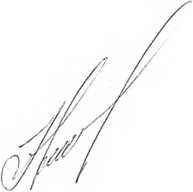 Іван Марусик 0362-69-53-66